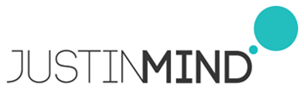 01. Site Map / Project3506   		   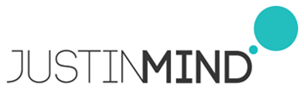 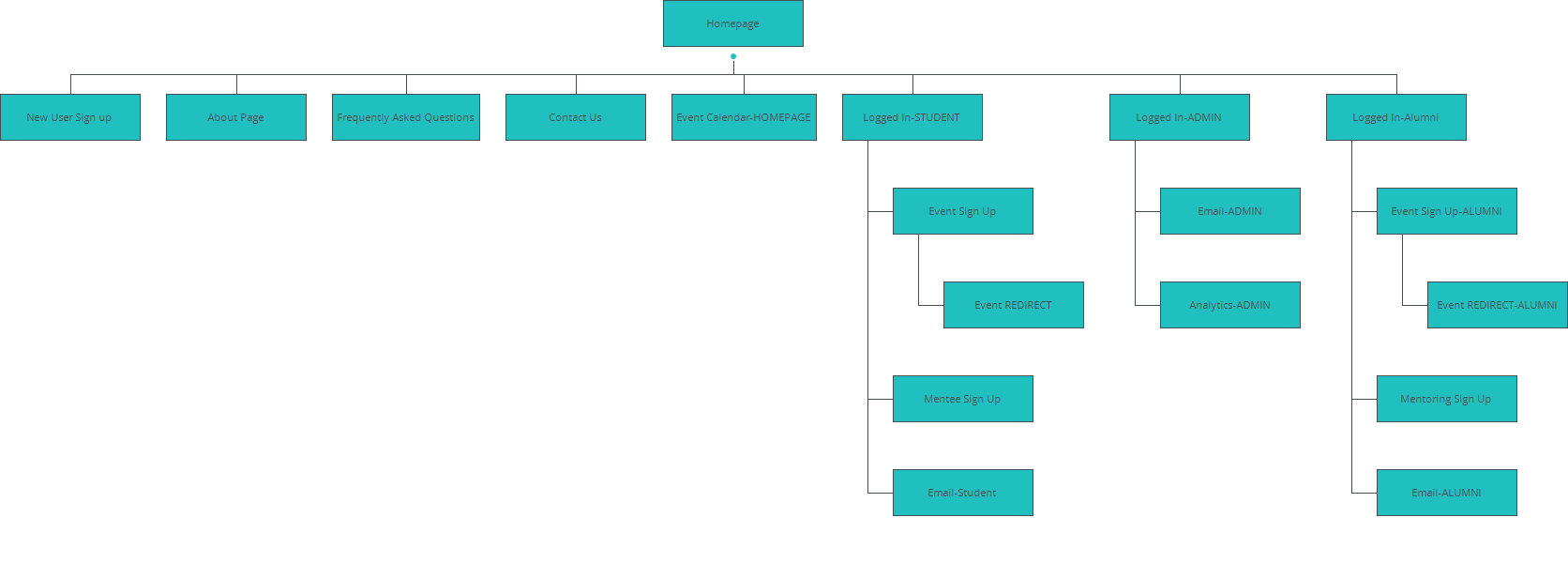 02. Screens / Project3506		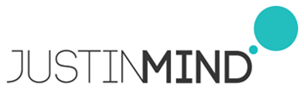 About PageInteractions02. Screens / Project3506		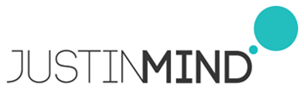 Analytics-ADMINInteractions02. Screens / Project3506		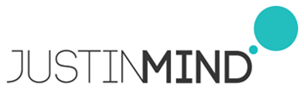 Contact UsInteractions02. Screens / Project3506		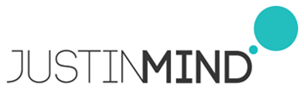 Email-ADMINInteractions02. Screens / Project3506		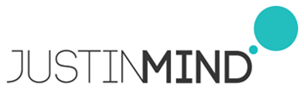 Email-ALUMNIInteractions02. Screens / Project3506		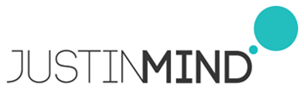 Email-StudentInteractions02. Screens / Project3506		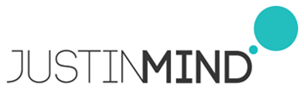 Event Calendar-HOMEPAGEInteractions02. Screens / Project3506		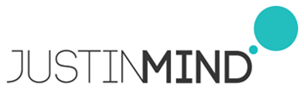 Event REDIRECTInteractions02. Screens / Project3506		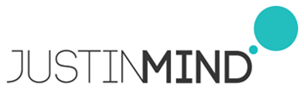 Event REDIRECT-ALUMNIInteractions02. Screens / Project3506		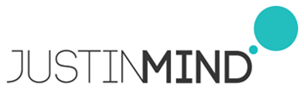 Event Sign UpInteractions02. Screens / Project3506		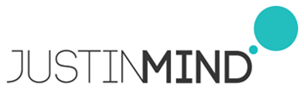 Event Sign Up-ALUMNIInteractions02. Screens / Project3506		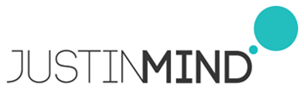 Frequently Asked QuestionsInteractions02. Screens / Frequently Asked Questions		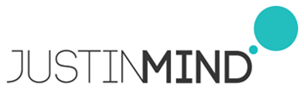 Other states02. Screens / Project3506		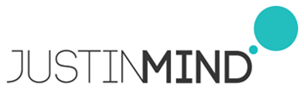 HomepageInteractions02. Screens / Homepage		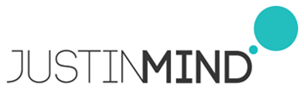 Other states02. Screens / Project3506		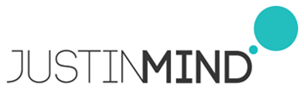 Logged In-ADMINInteractions02. Screens / Project3506		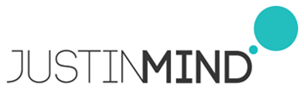 Logged In-AlumniInteractions02. Screens / Project3506		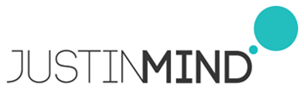 Logged In-STUDENTInteractions02. Screens / Project3506		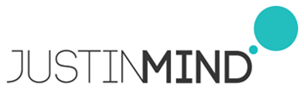 Mentee Sign UpInteractions02. Screens / Project3506		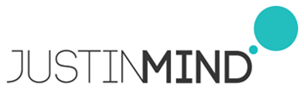 Mentoring Sign UpInteractions02. Screens / Project3506		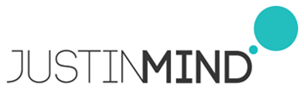 New User Sign upInteractions03. Templates / Project3506		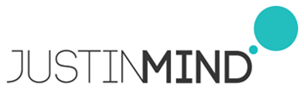 960 grid - 12 columns03. Templates / Project3506		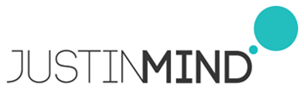 960 grid - 16 columns03. Templates / Project3506		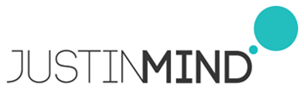 Template 104. Scenarios / Project3506		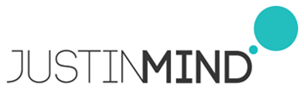 default04. Scenarios / Project3506		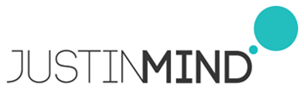 Log In Scenario05. Data Masters / Project3506		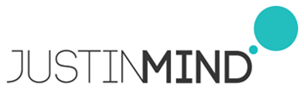 Admin UsersAlumni UsersCommentsStudent UsersTimeline MessagesProject350610/12/16 16:16Author: John DoeFile name: Project3506.vpVersion 1.0    Site Map    Screens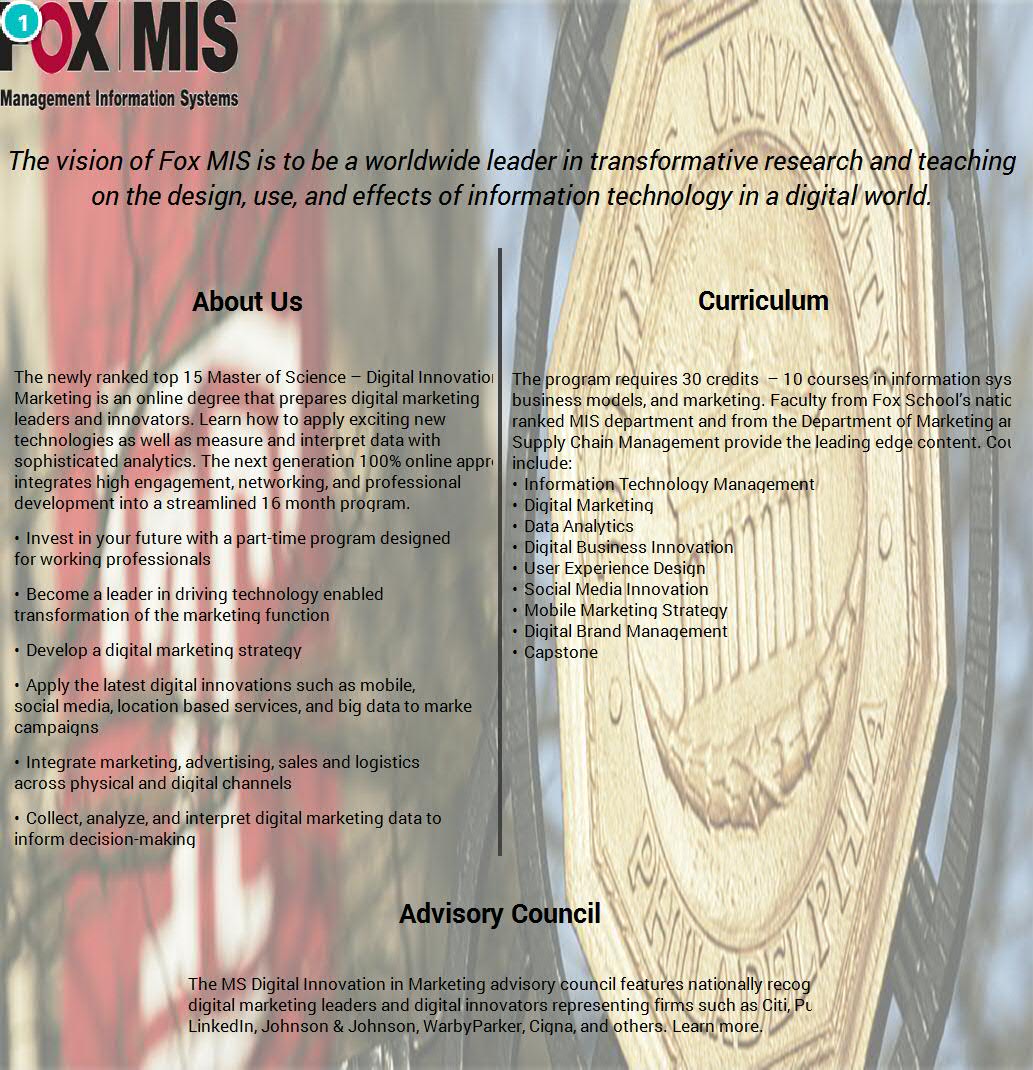  1on Click:   goes to 'Homepage'    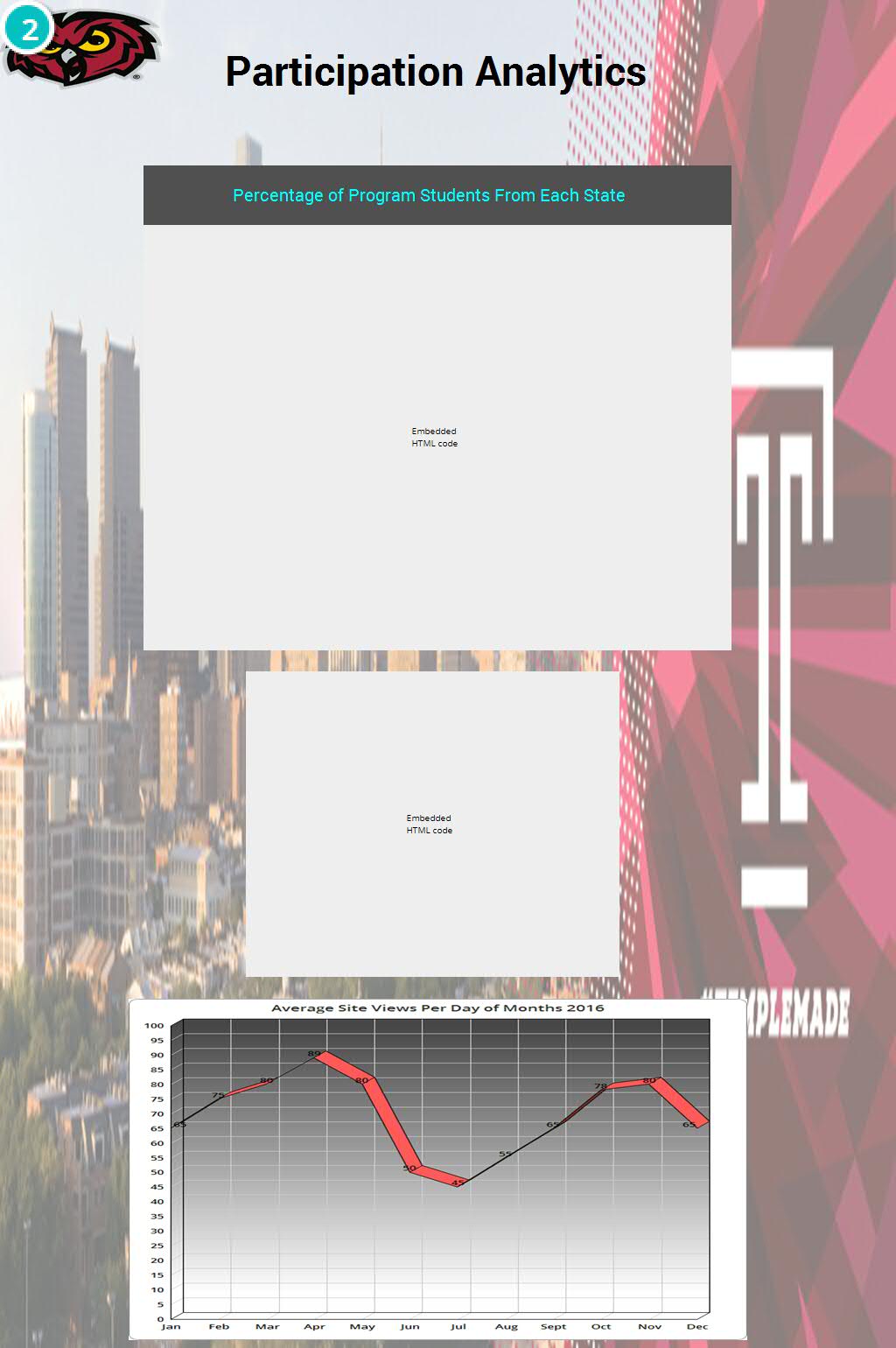  2on Click:   goes to 'Logged In-ADMIN'    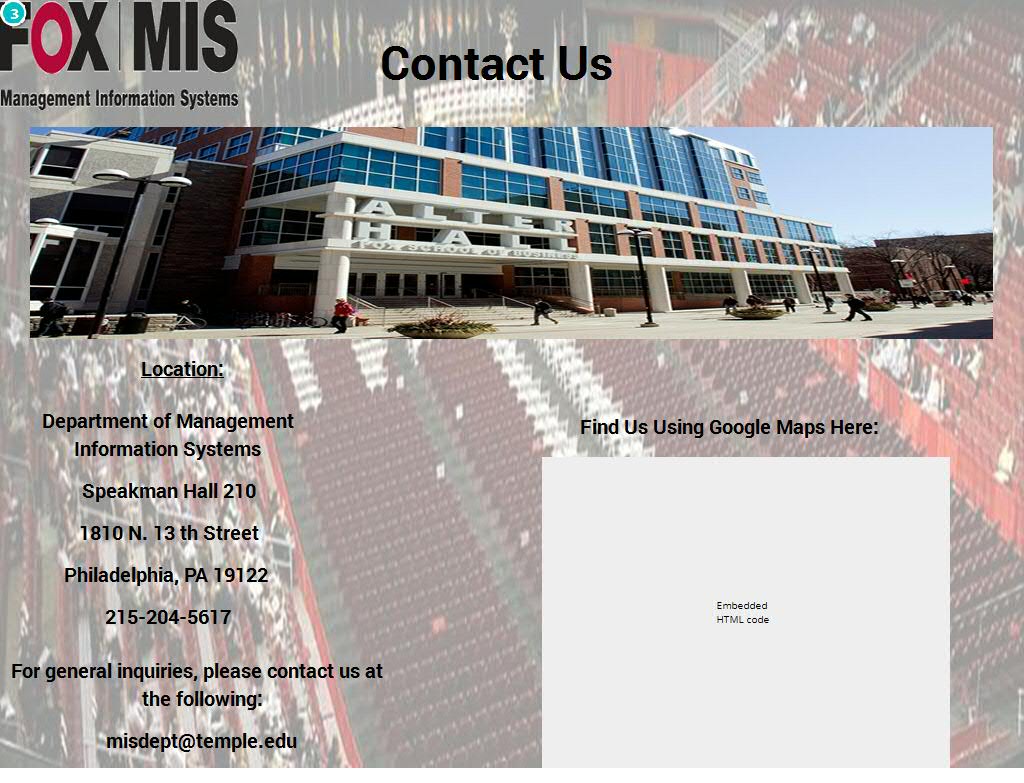  3on Click:   goes to 'Homepage'    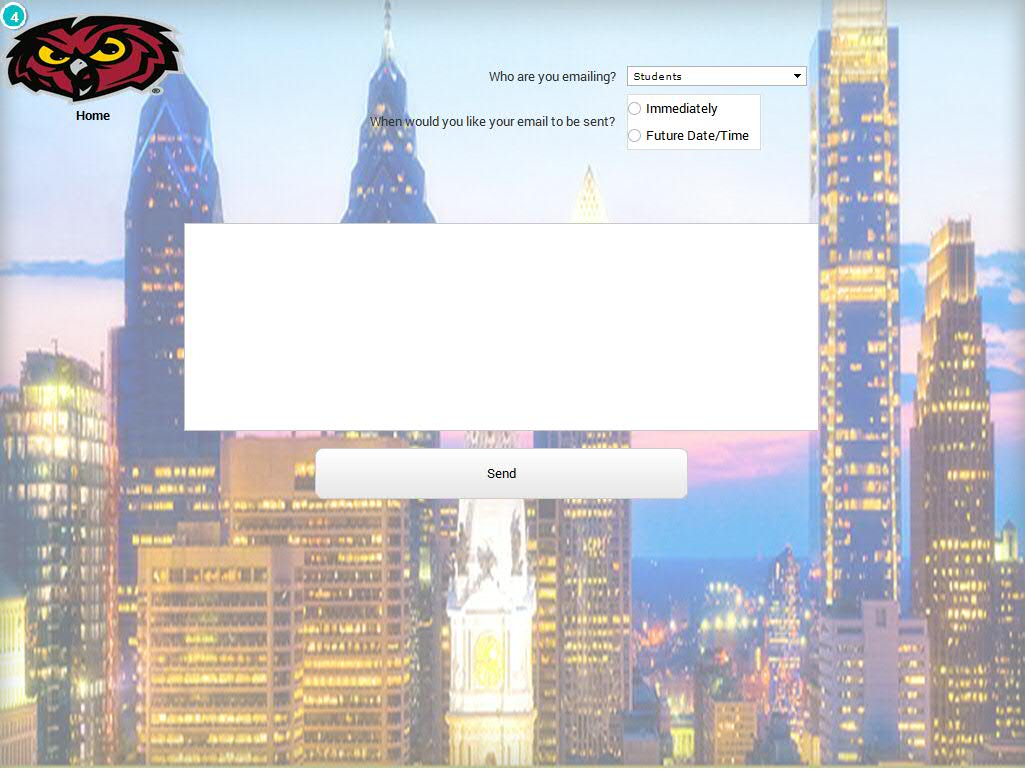  4on Click:   goes to 'Logged In-ADMIN'    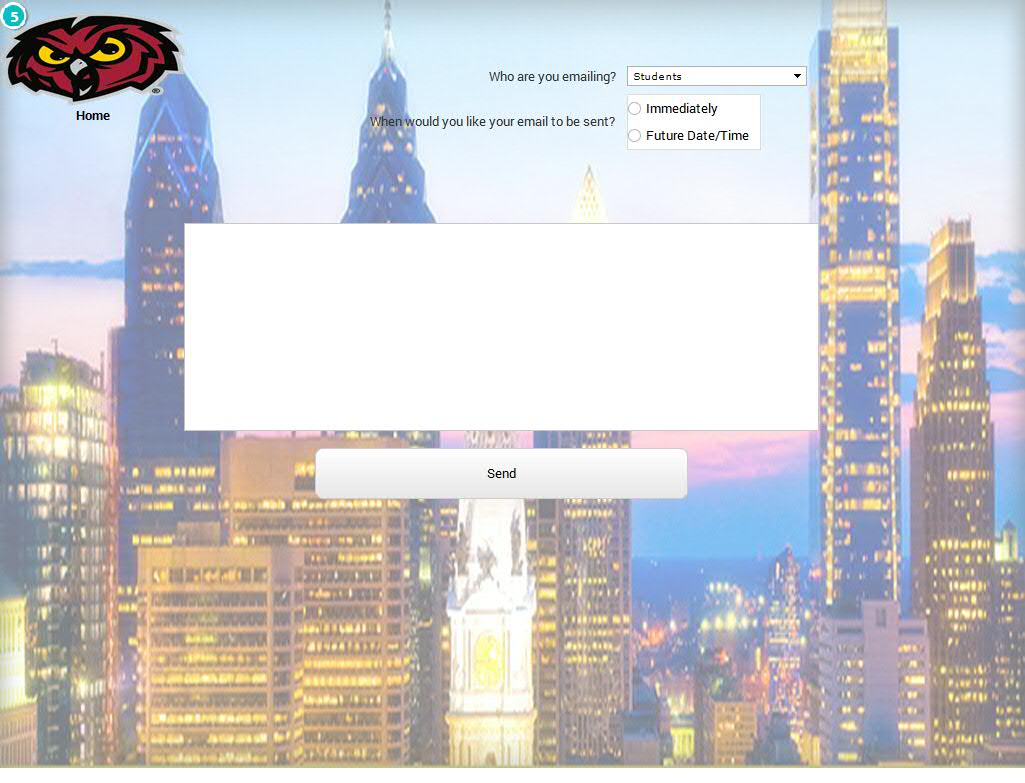  5on Click:   goes to 'Logged In-Alumni'    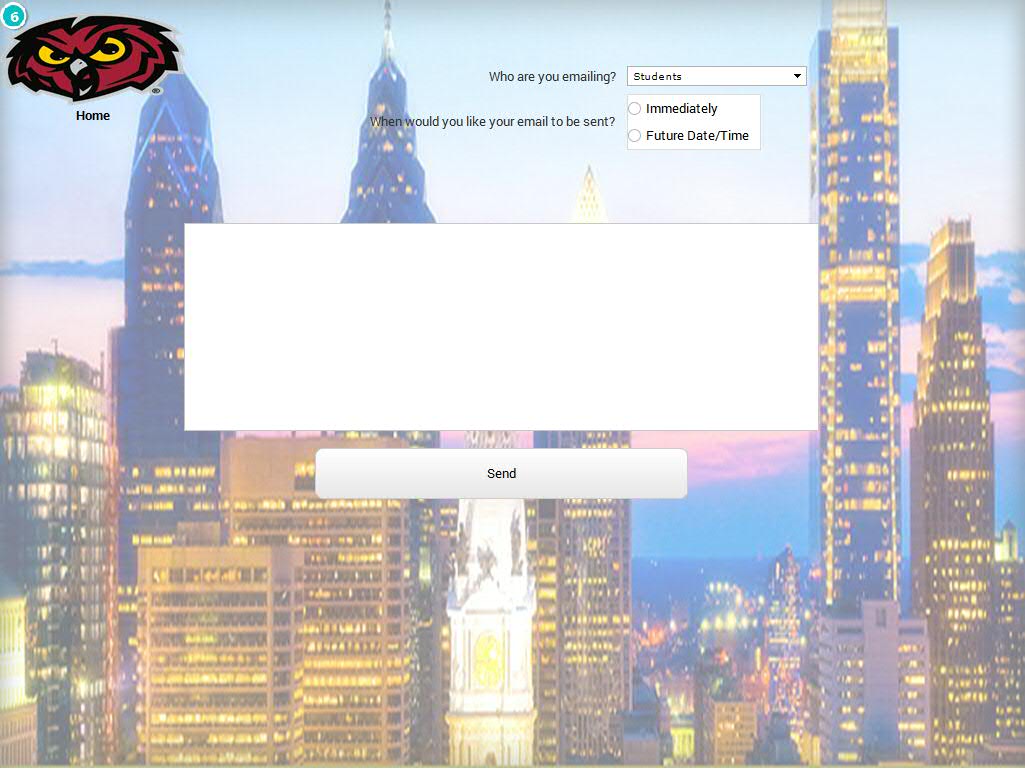  6on Click:   goes to 'Logged In-STUDENT'    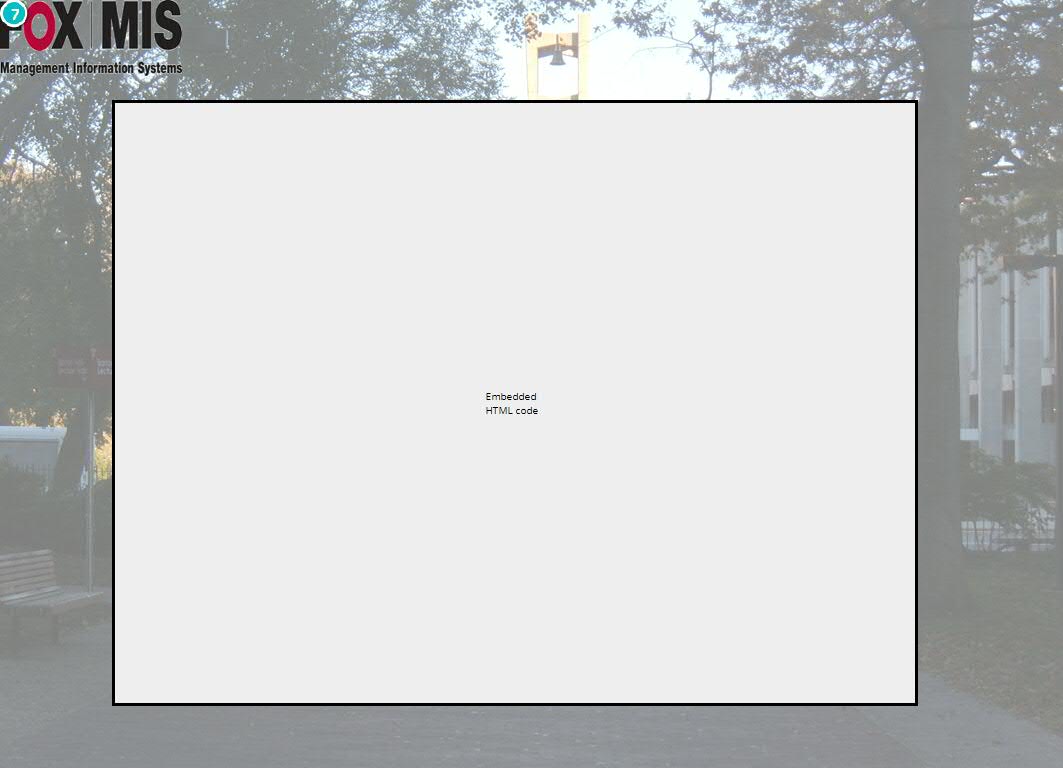  7on Click:   goes to 'Homepage'    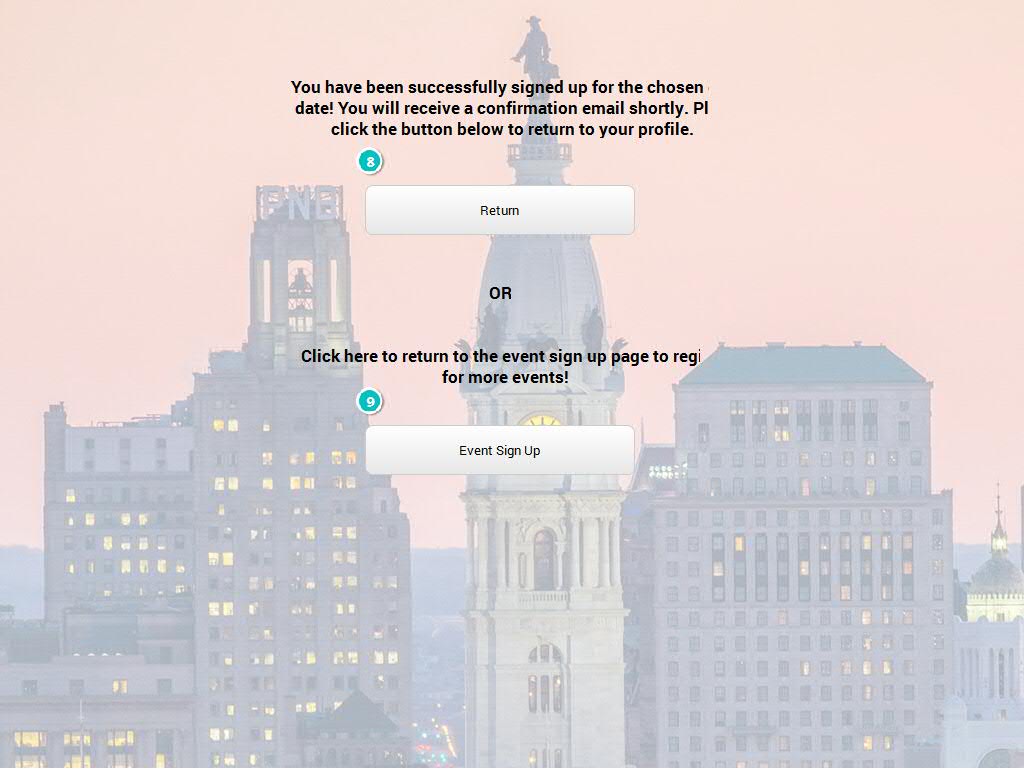  8on Click:   goes to 'Logged In-STUDENT'     9on Click:   goes to 'Event Sign Up'    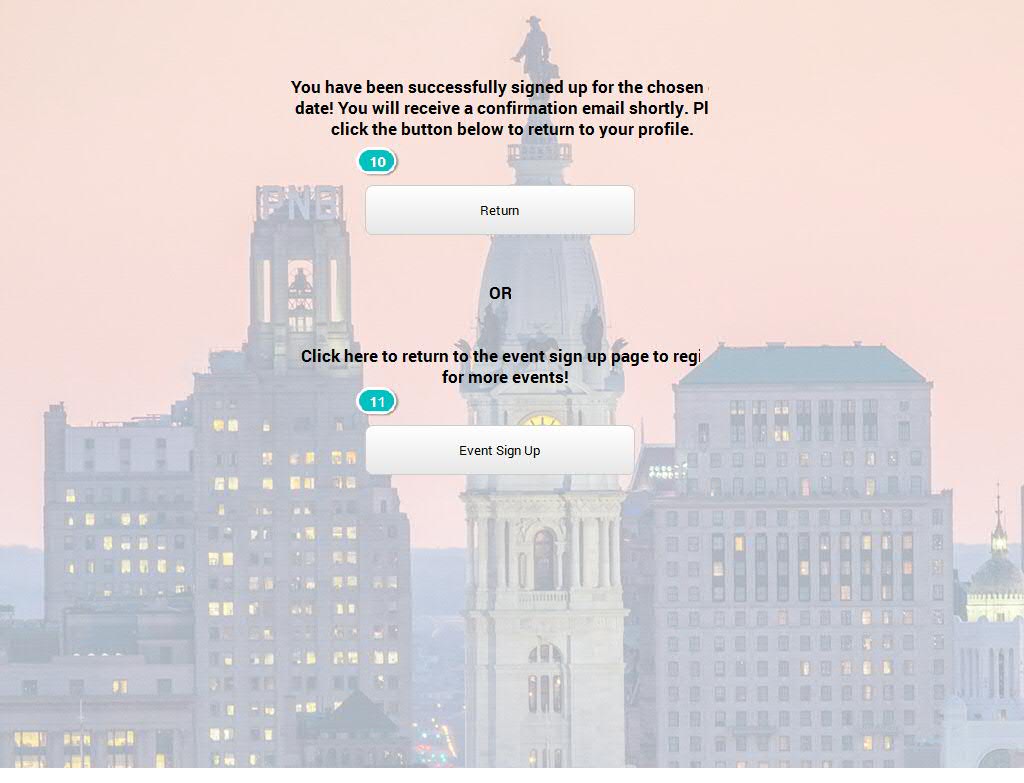  10on Click:   goes to 'Logged In-Alumni'     11on Click:   goes to 'Event Sign Up-ALUMNI'    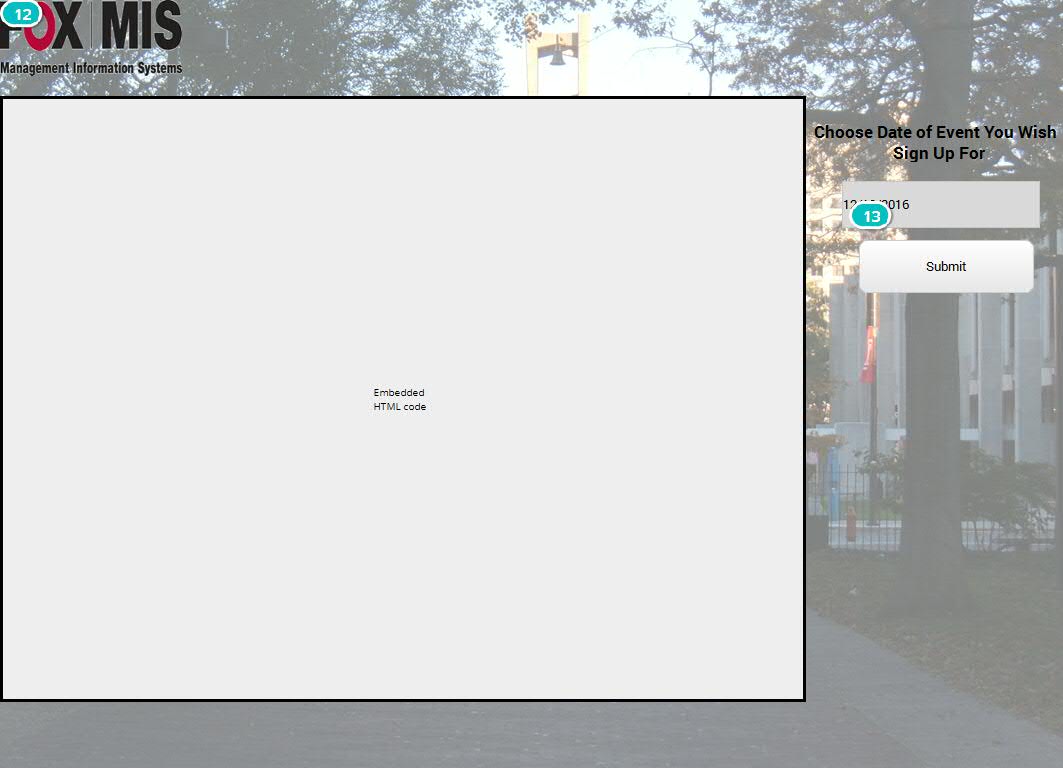  12on Click:   goes to 'Logged In-STUDENT'     13on Click:   goes to 'Event REDIRECT'    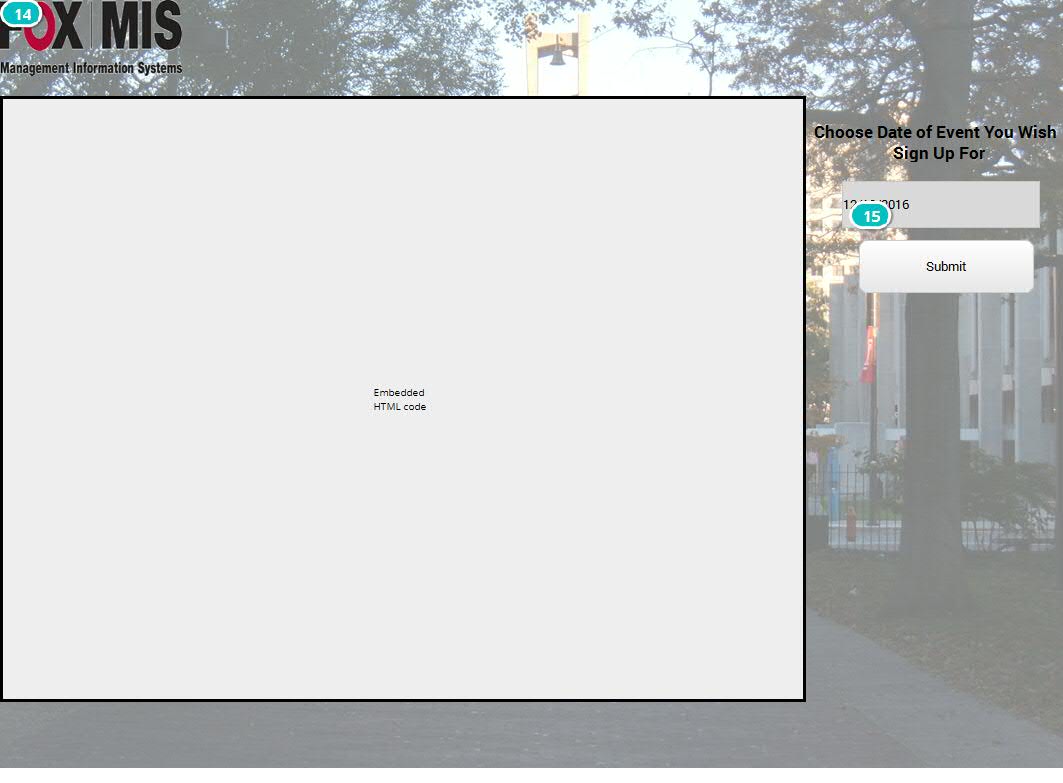  14on Click:   goes to 'Logged In-Alumni'     15on Click:   goes to 'Event REDIRECT-ALUMNI'    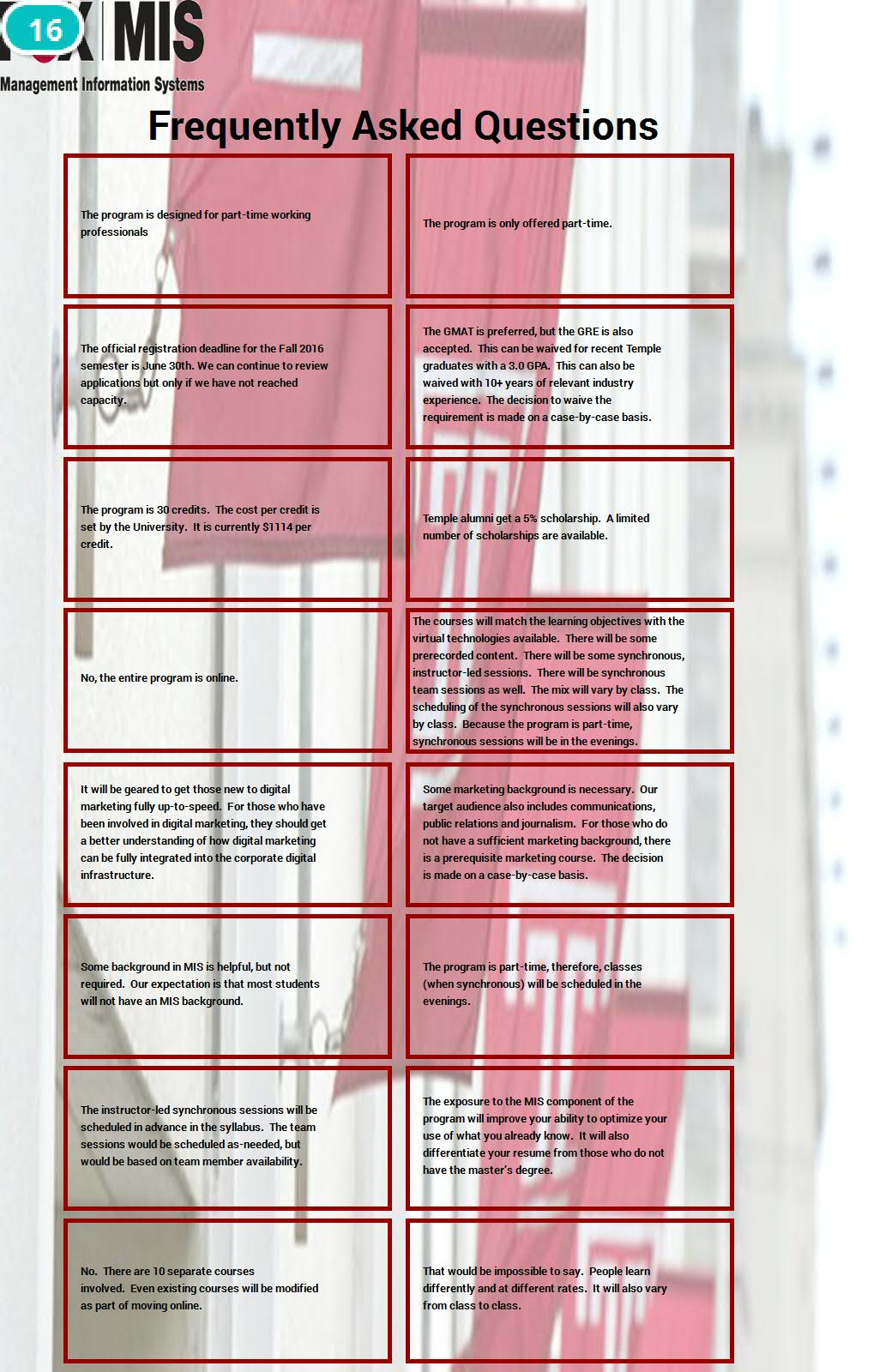  16on Click:   goes to 'Homepage'    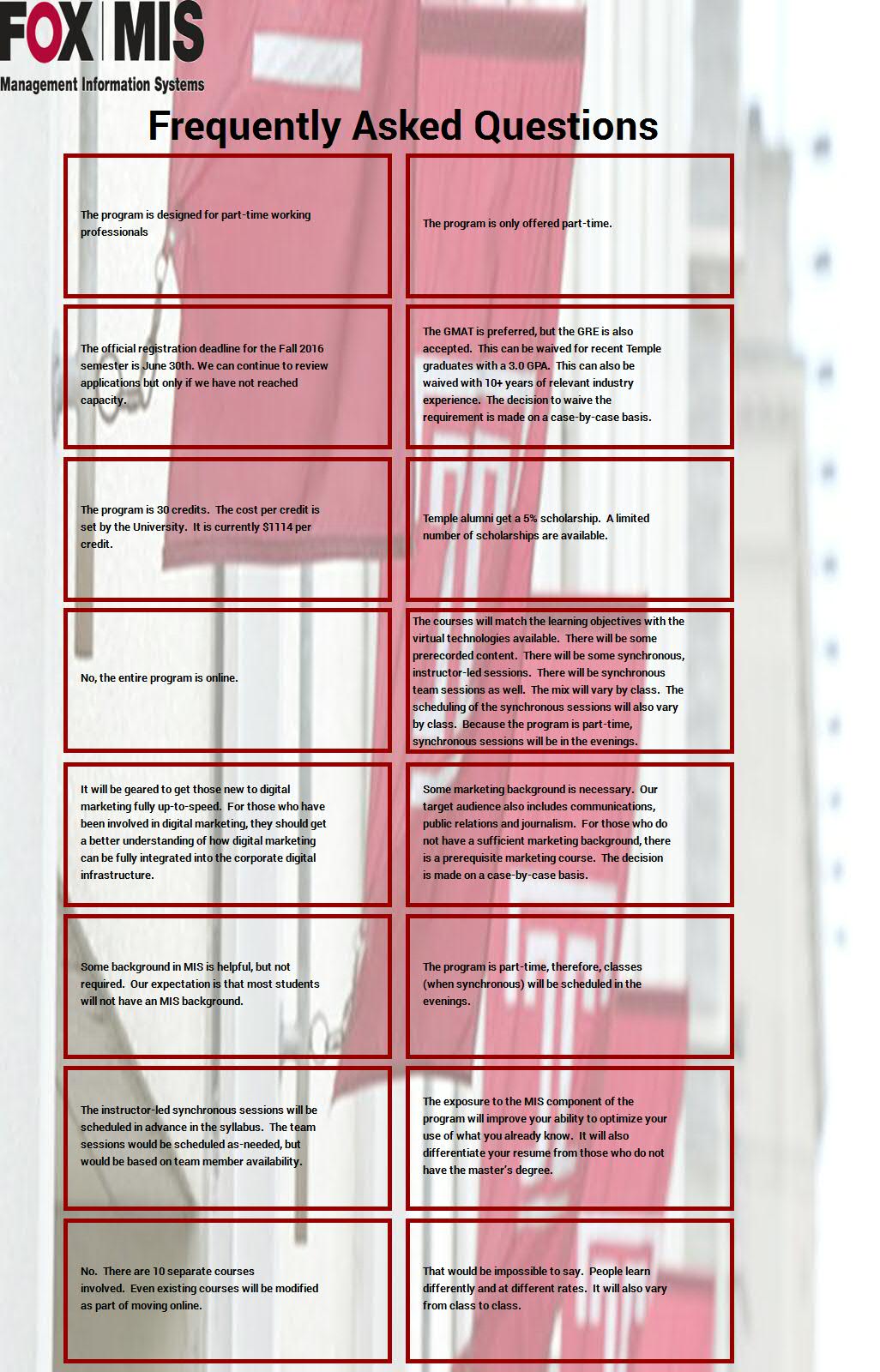 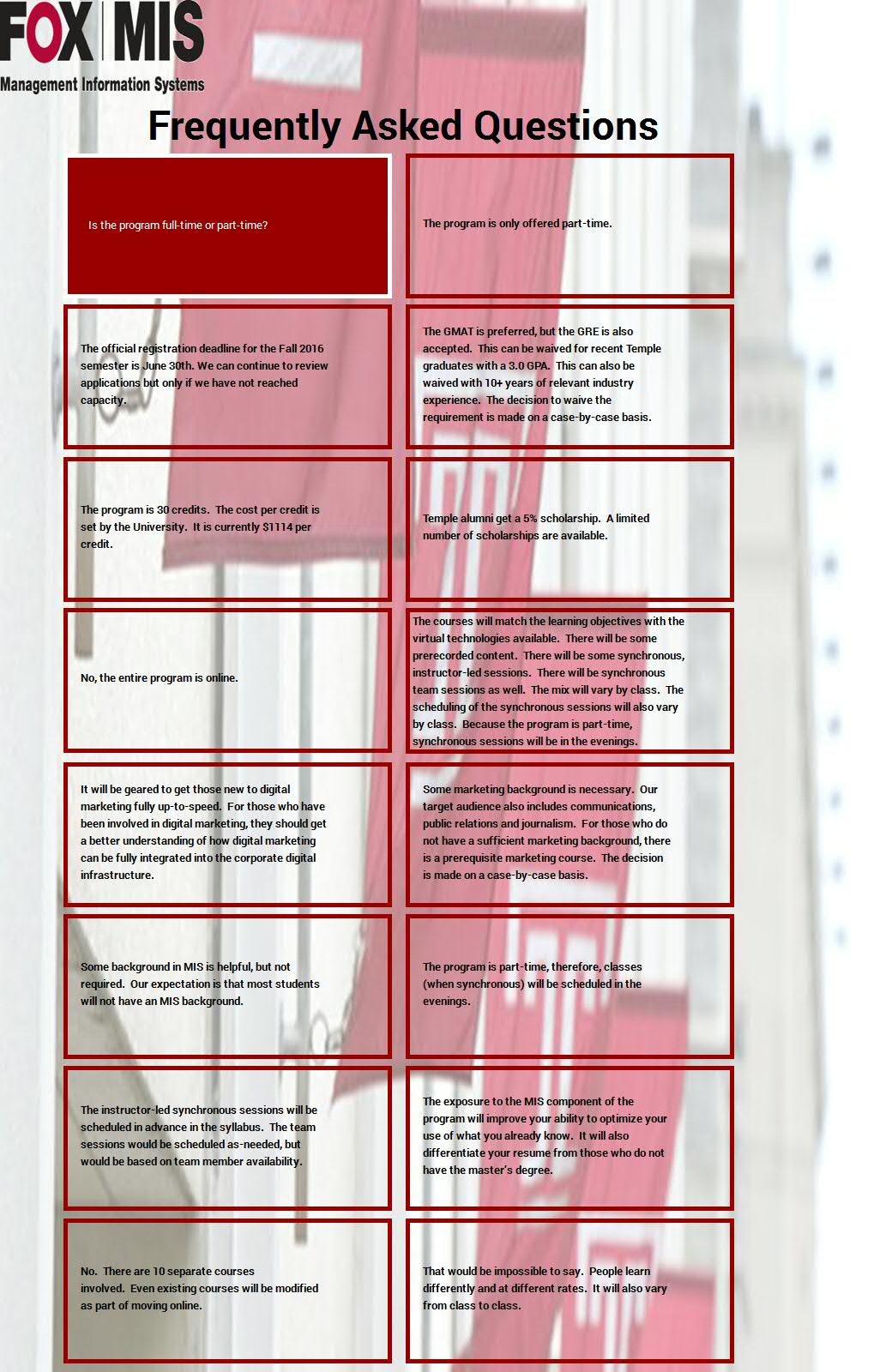 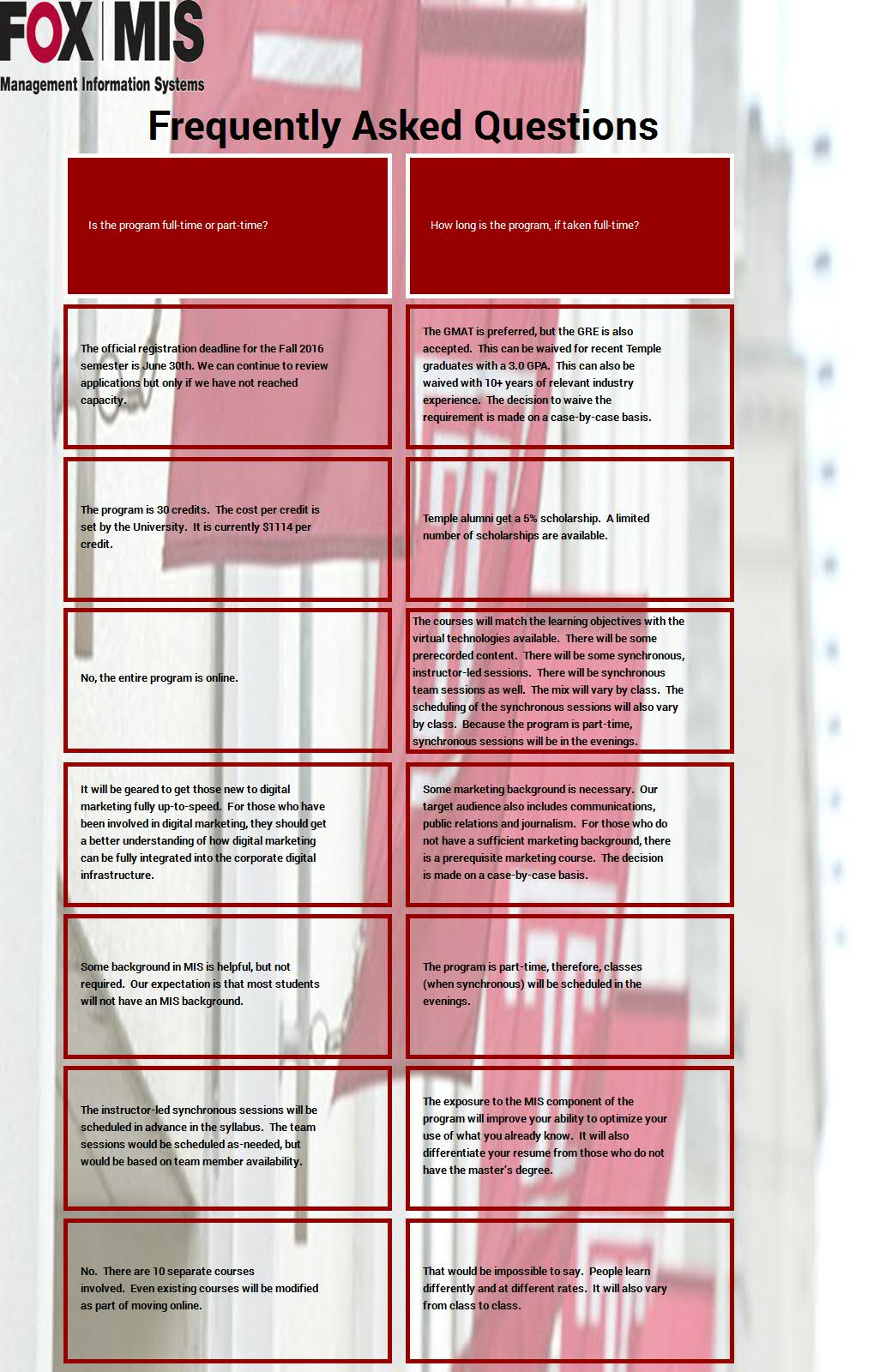 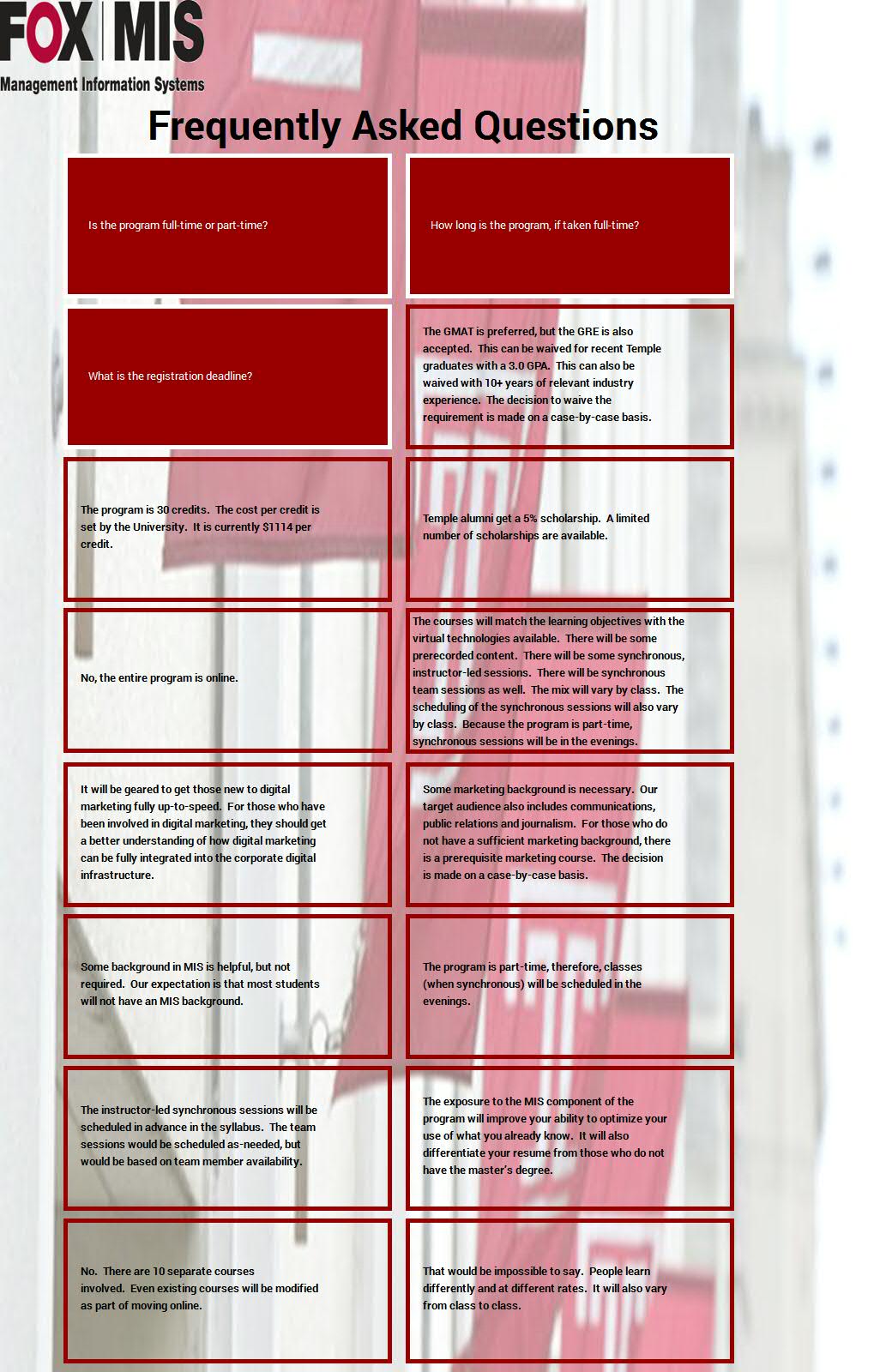 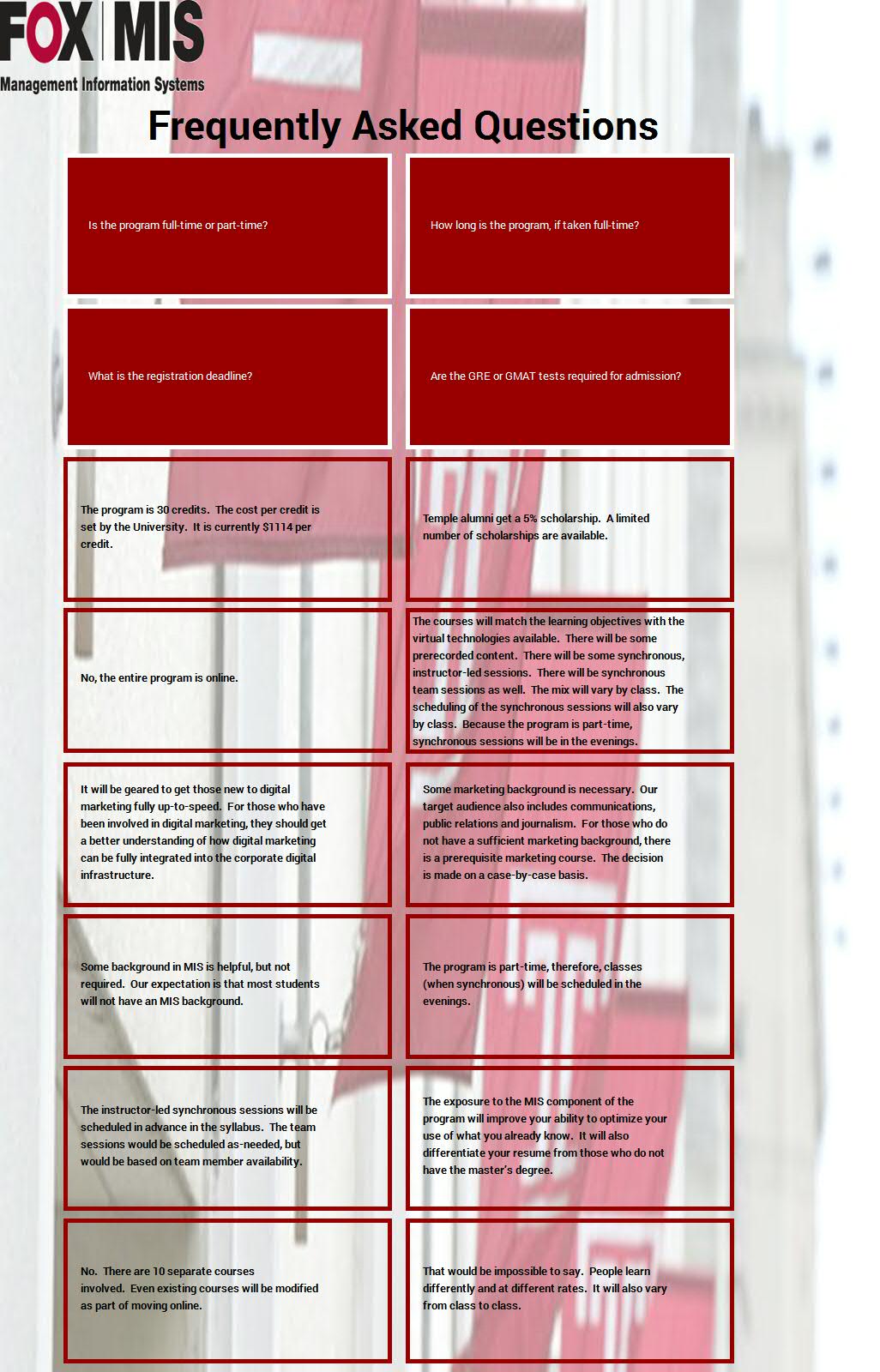 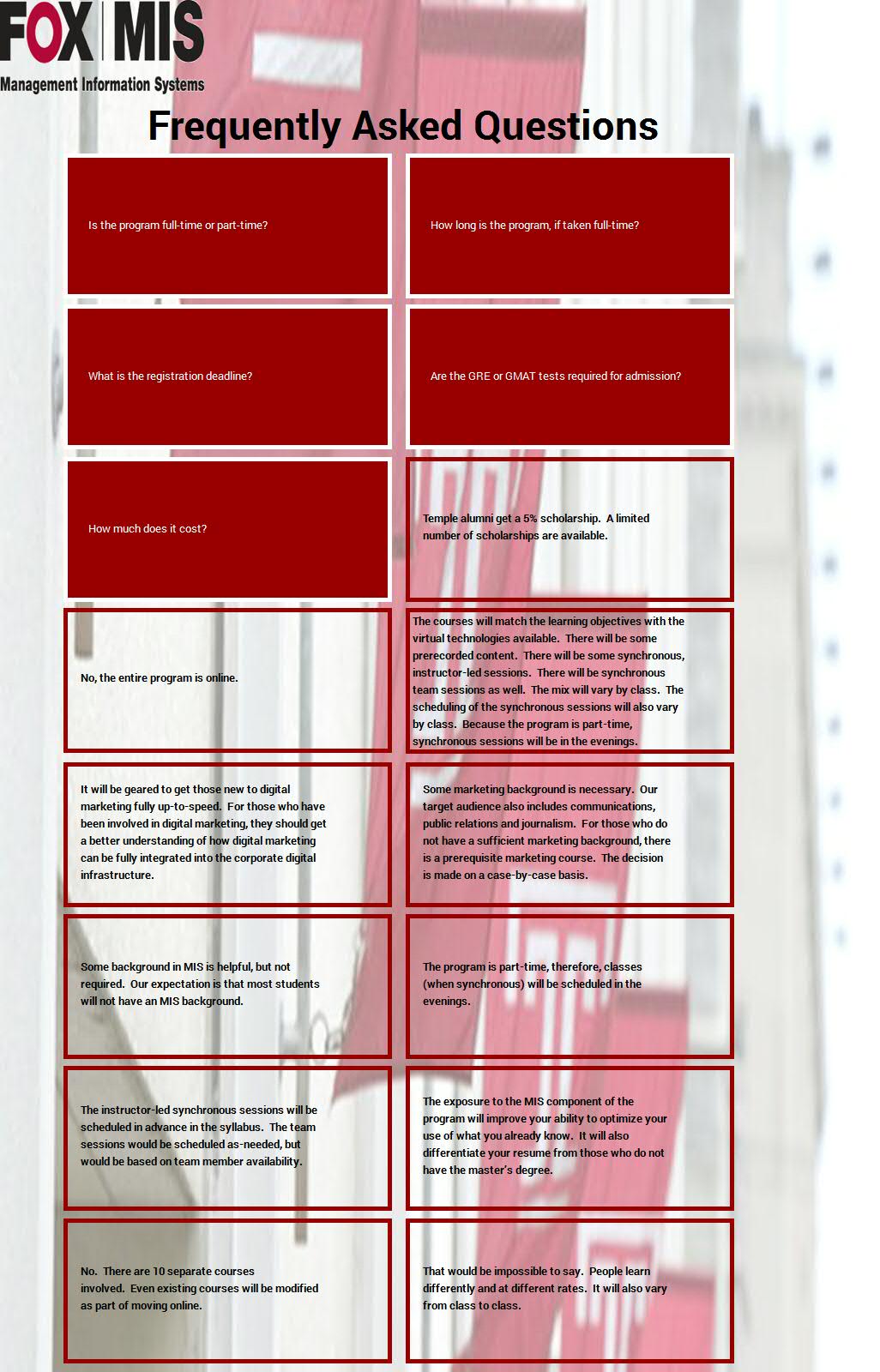 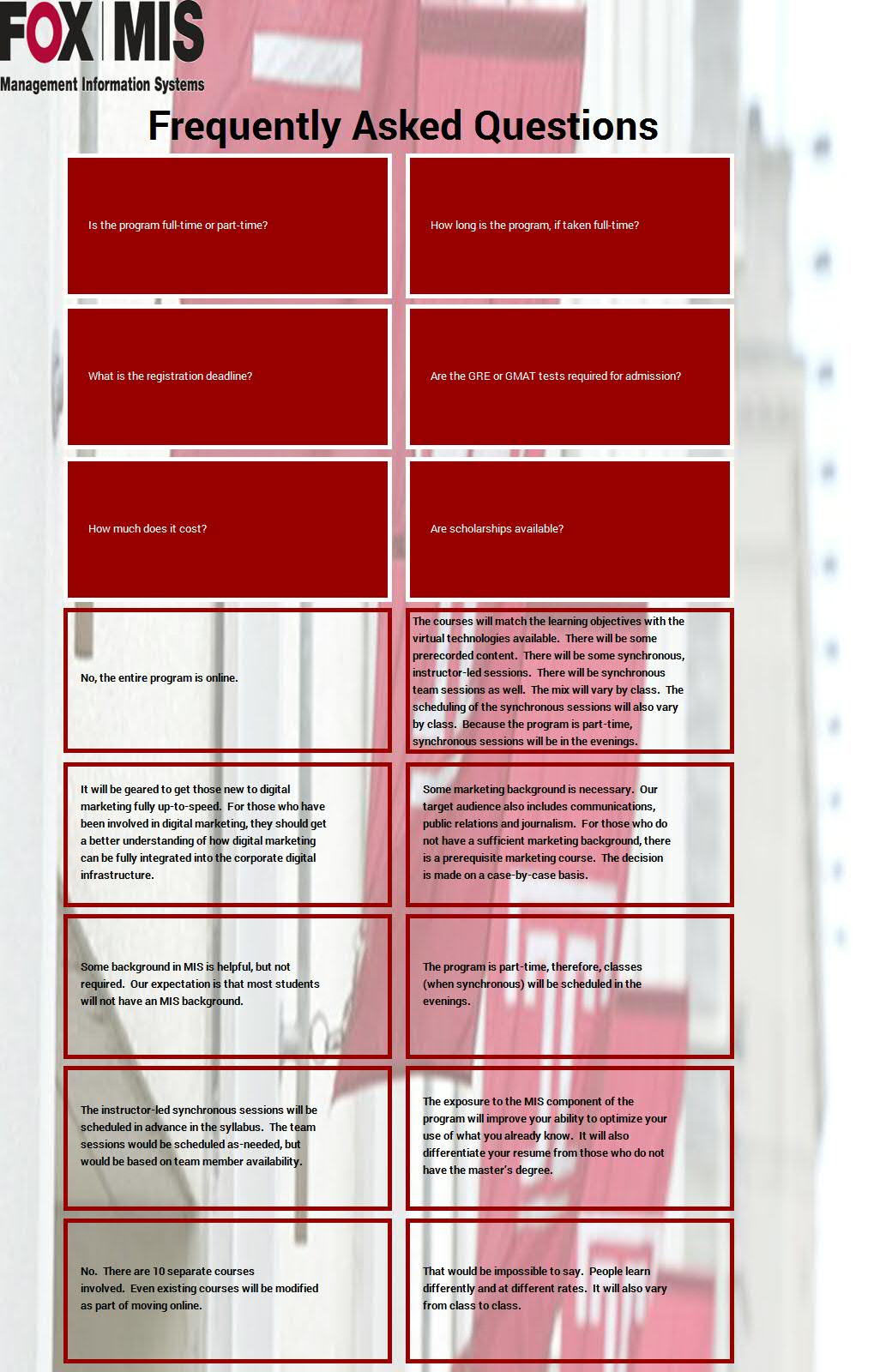 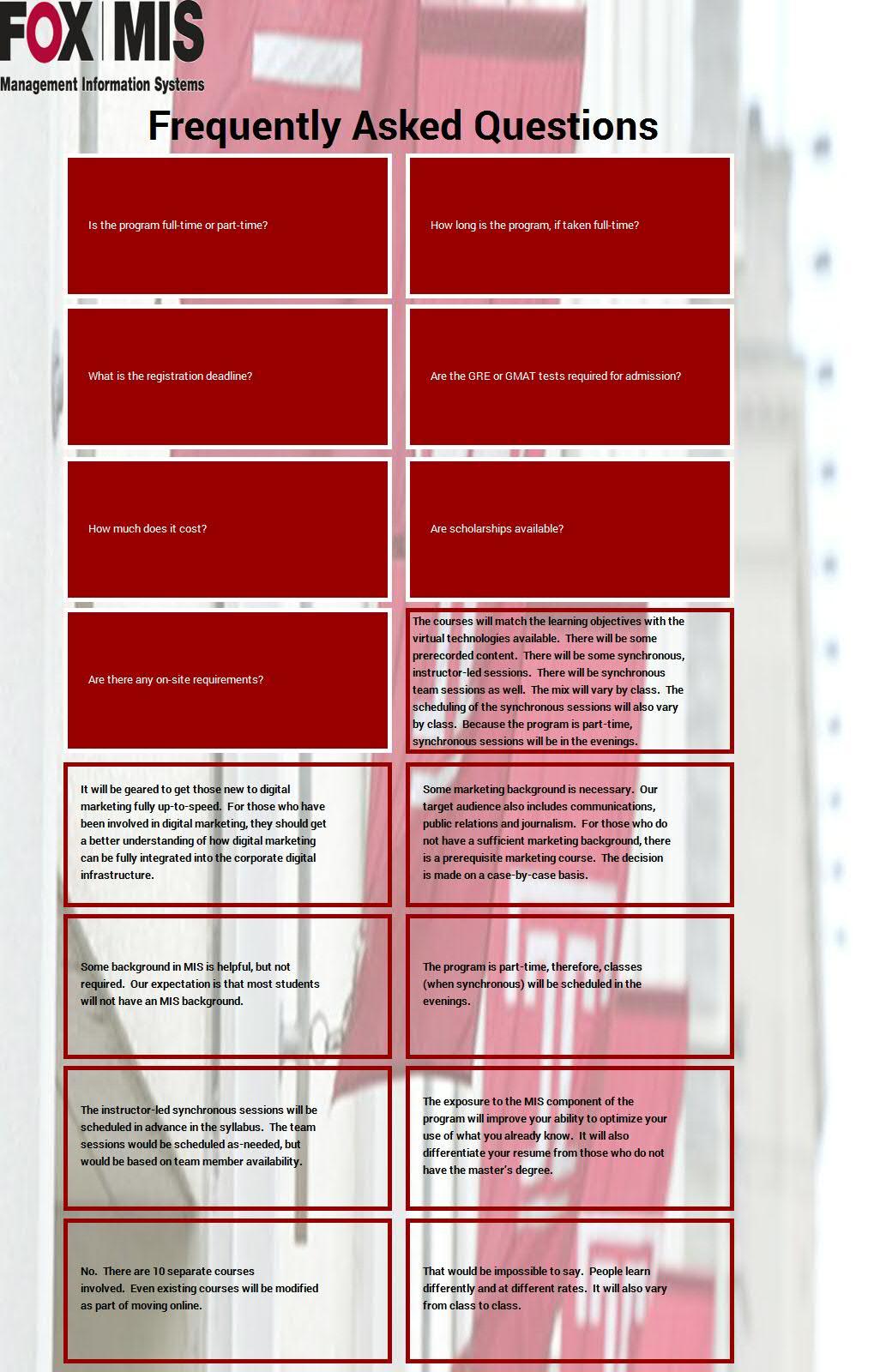 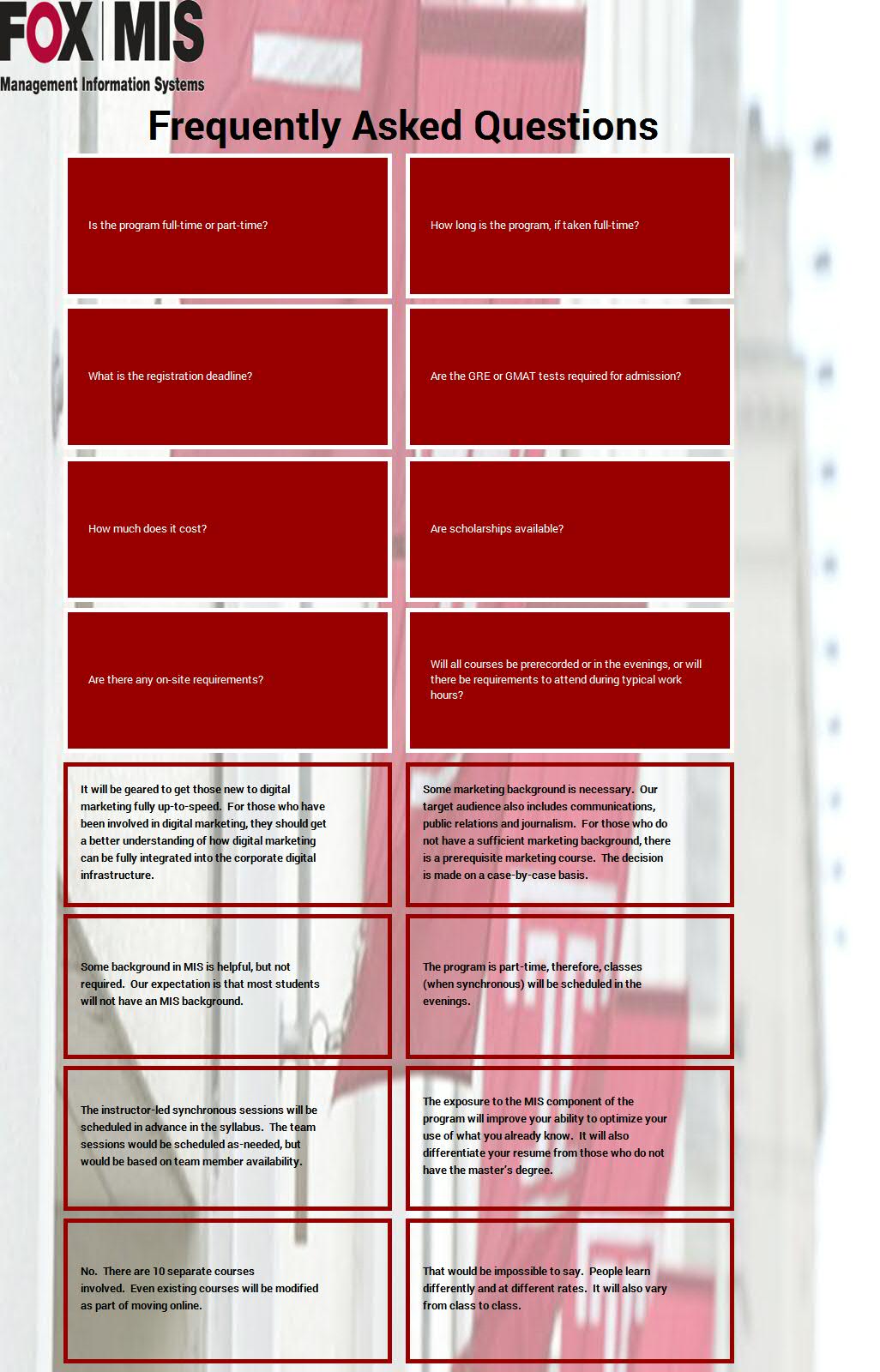 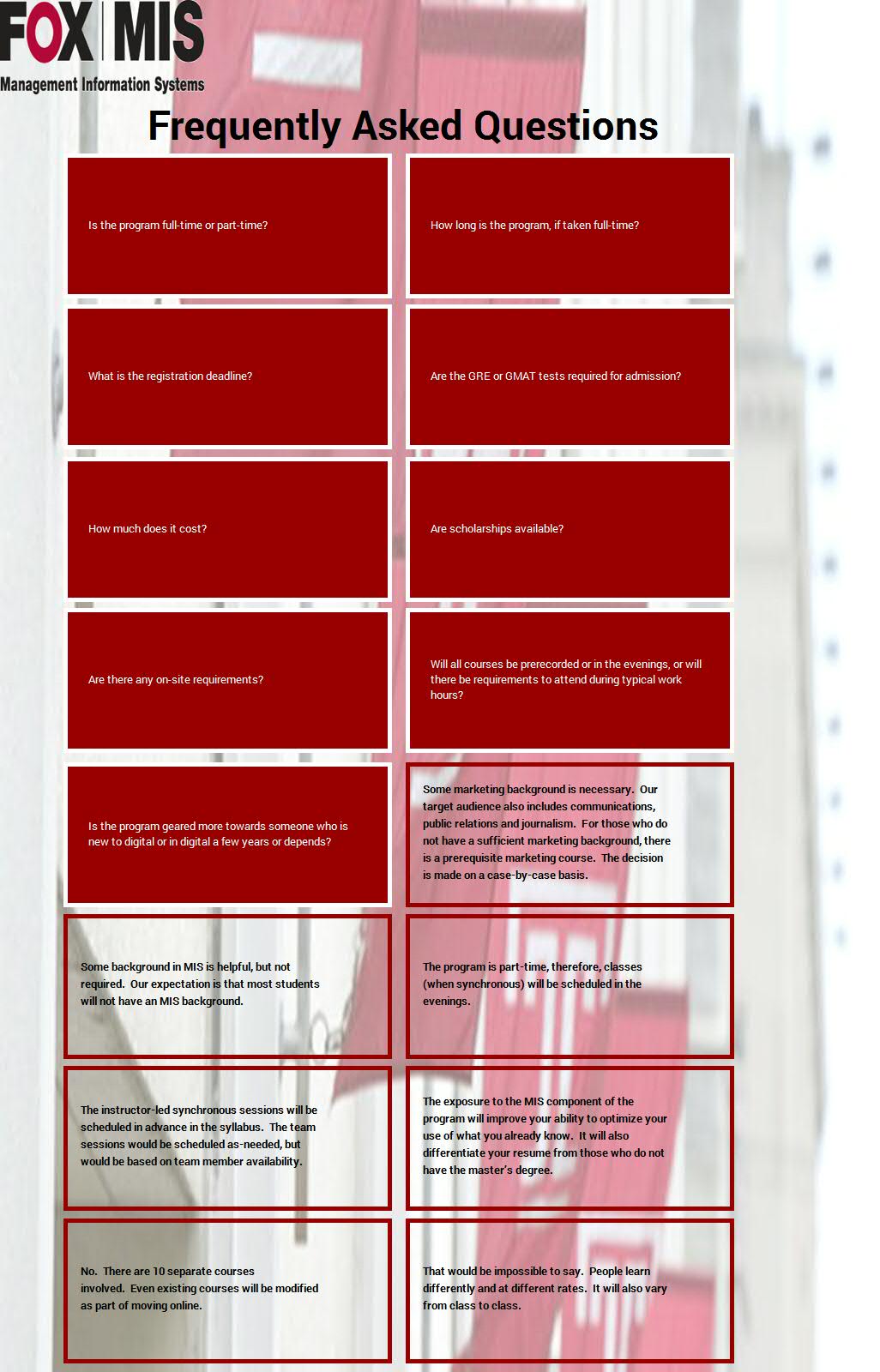 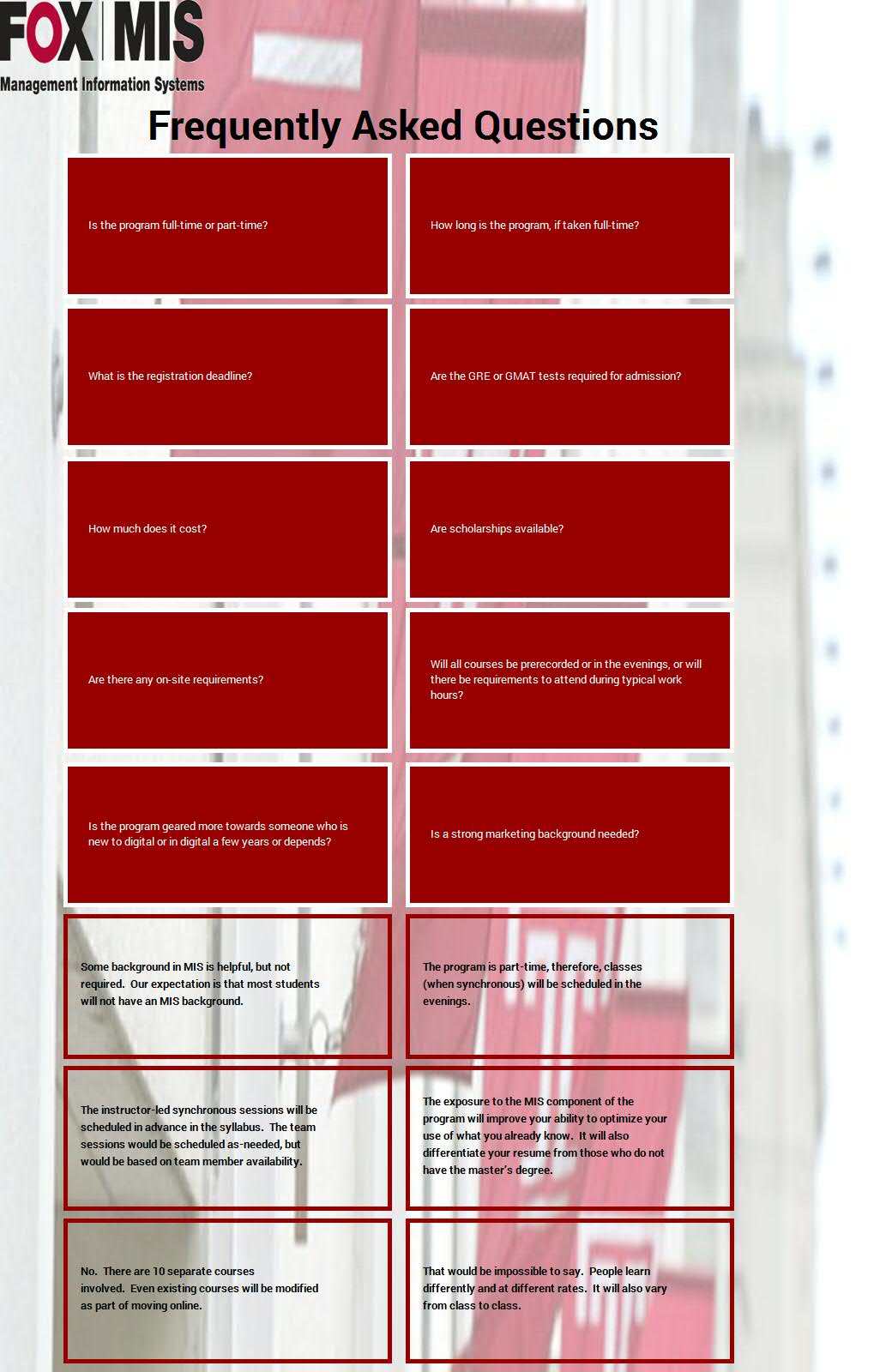 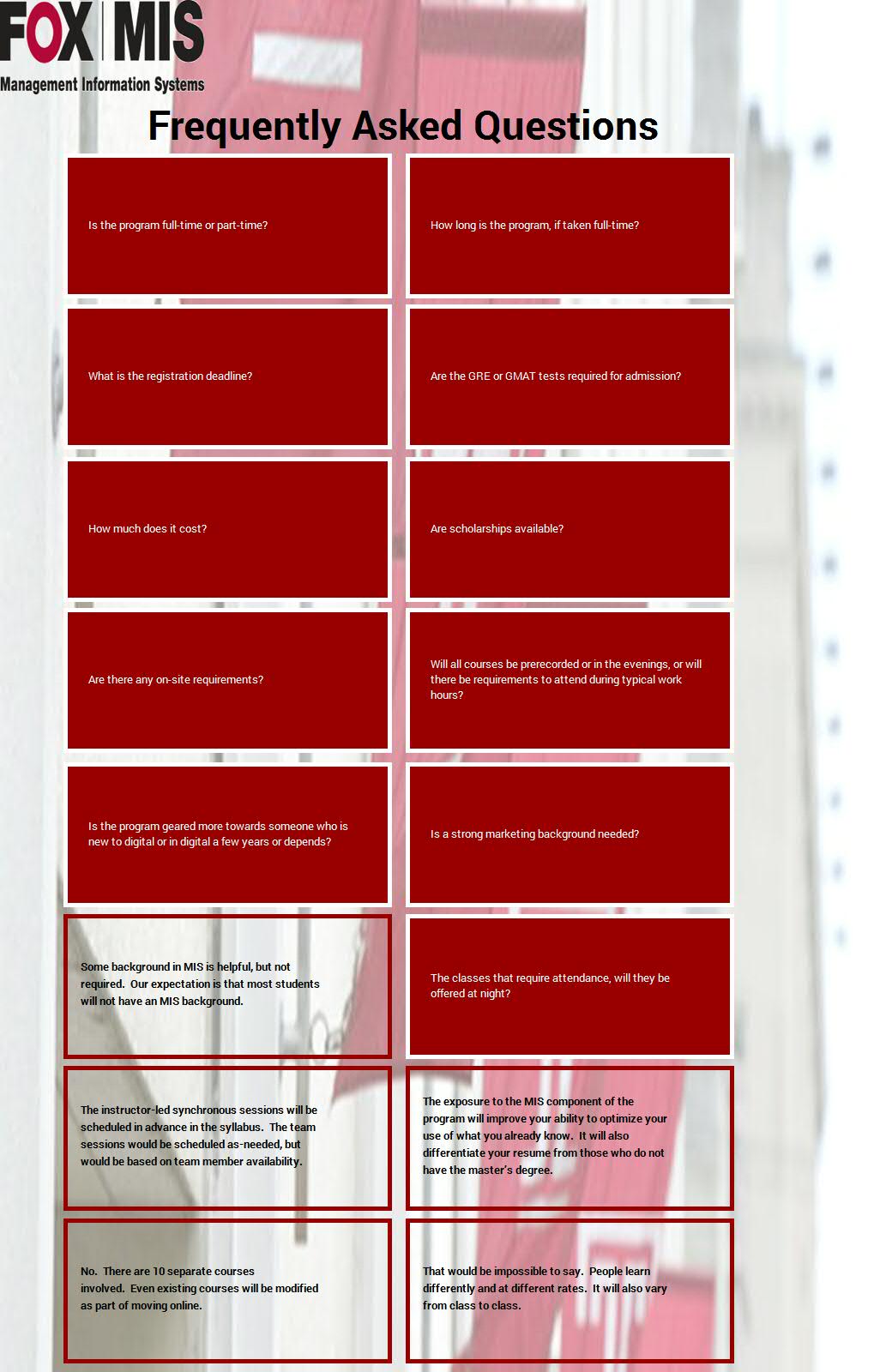 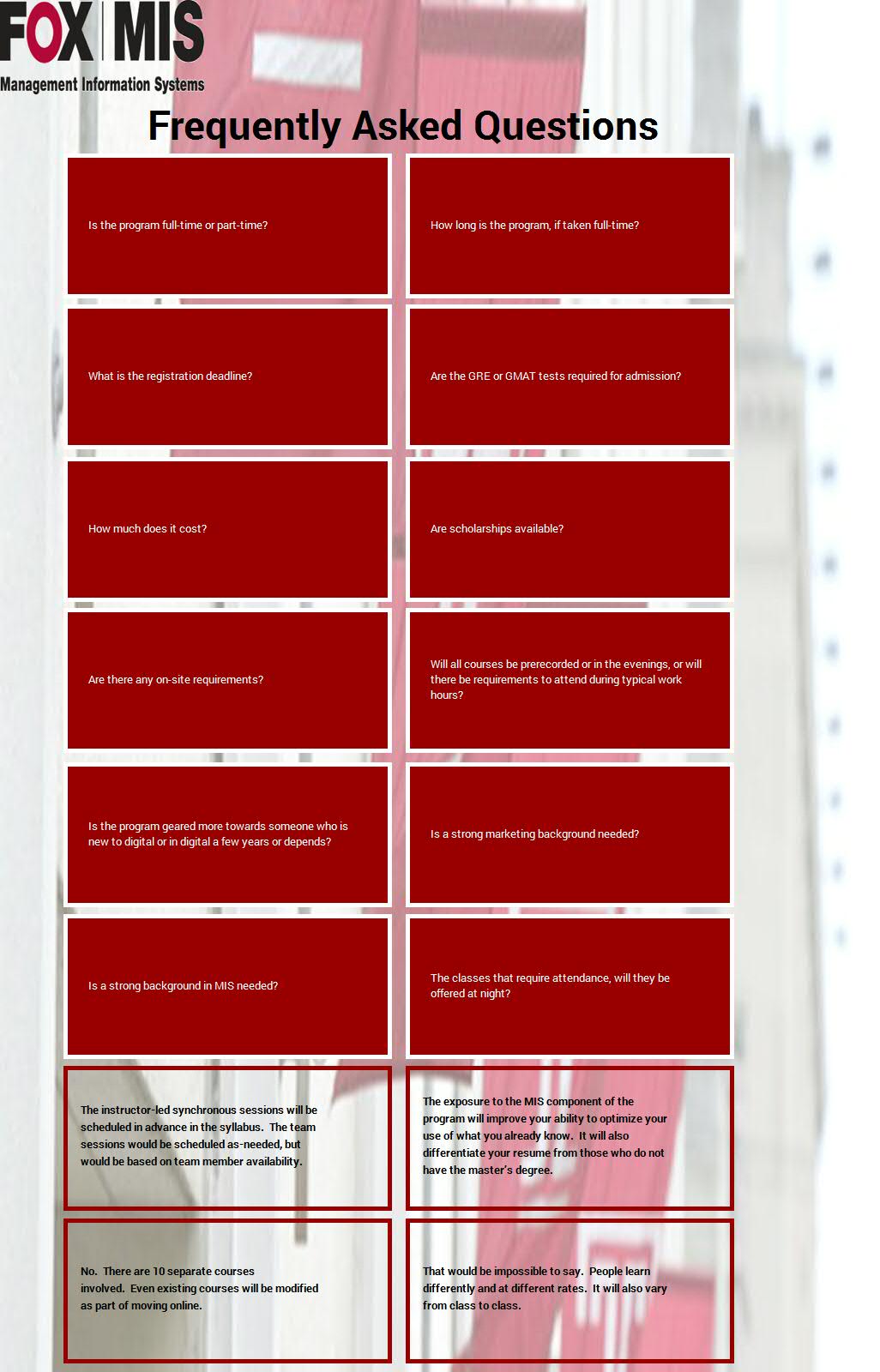 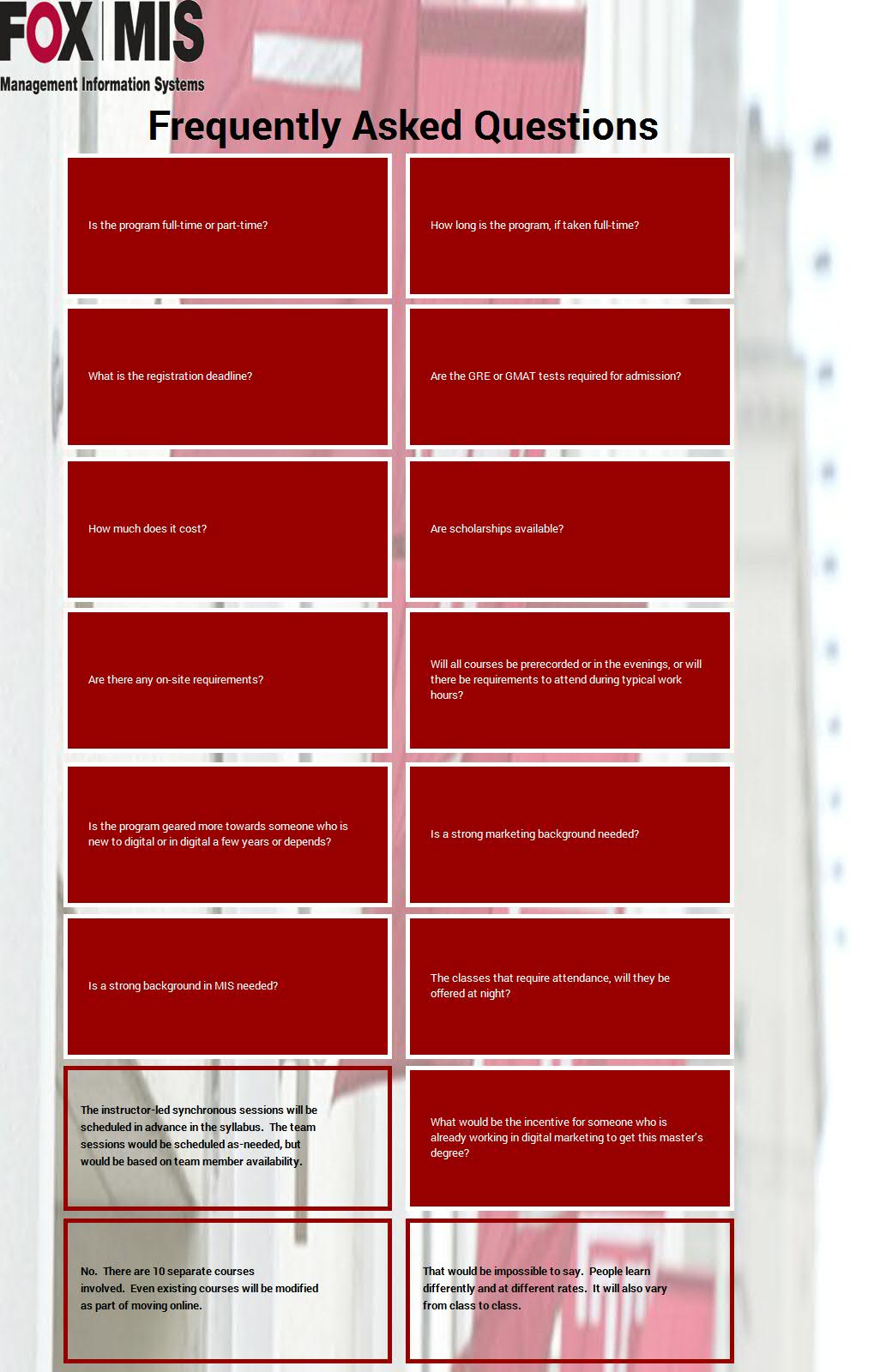 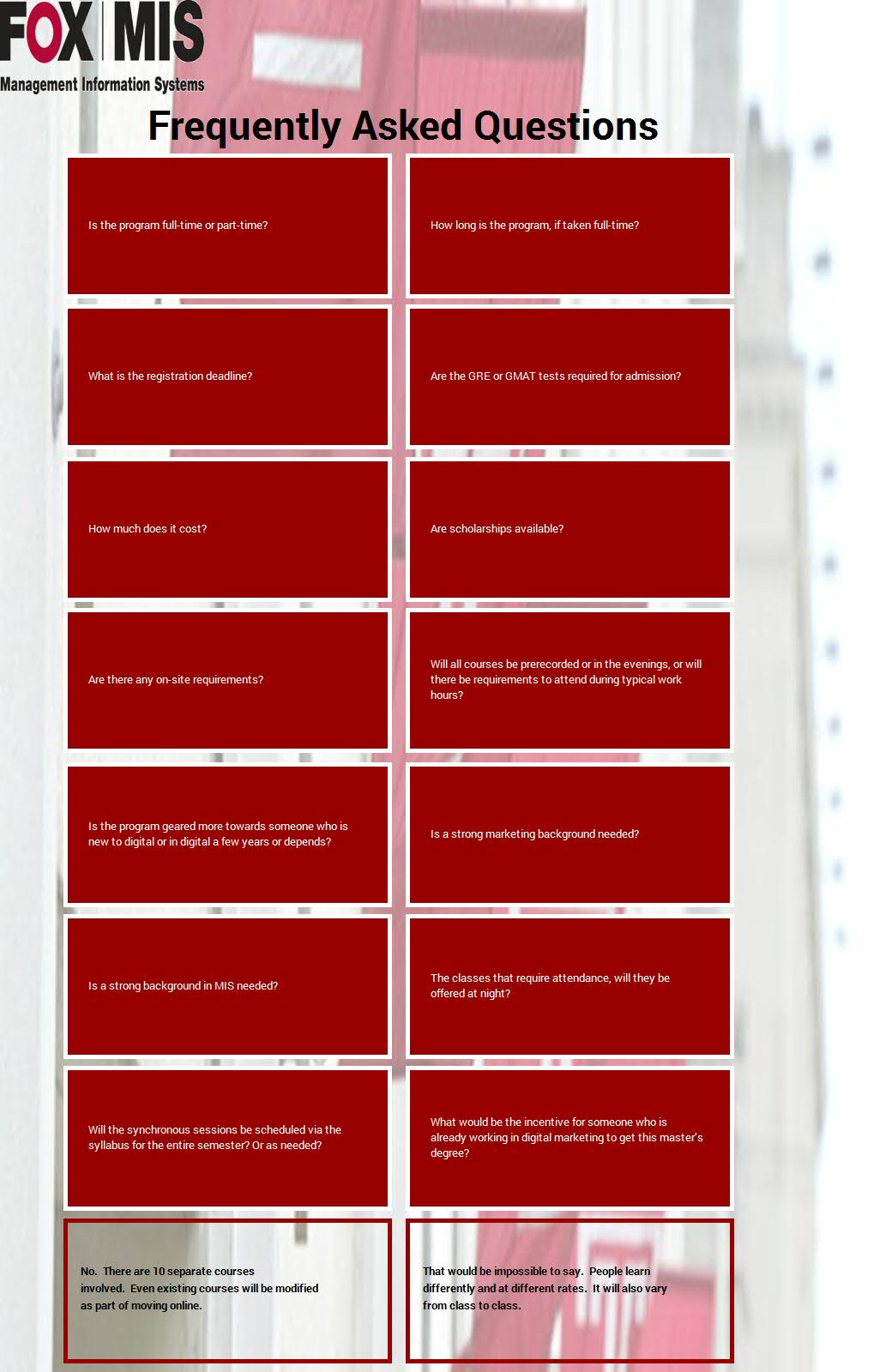 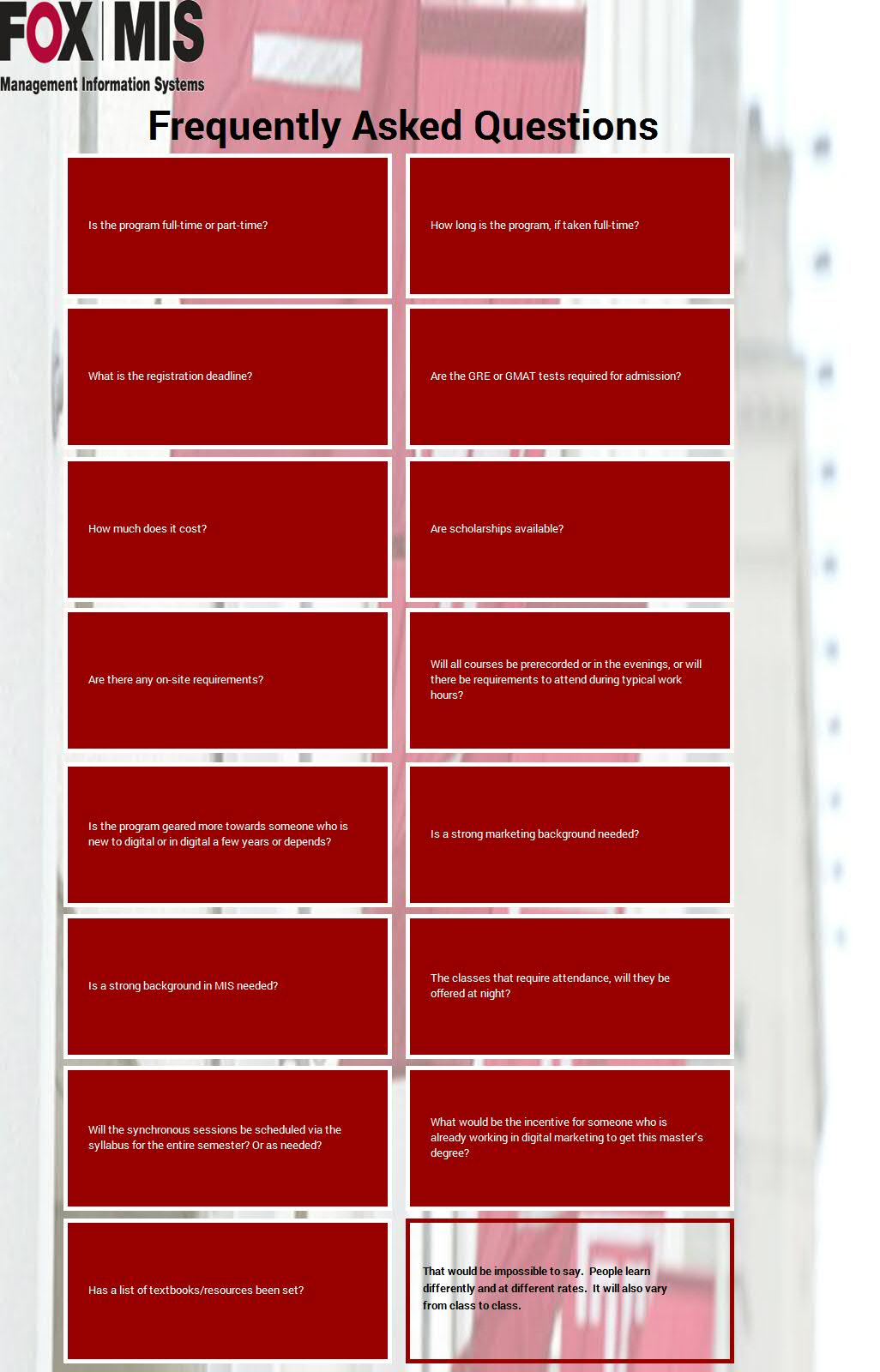 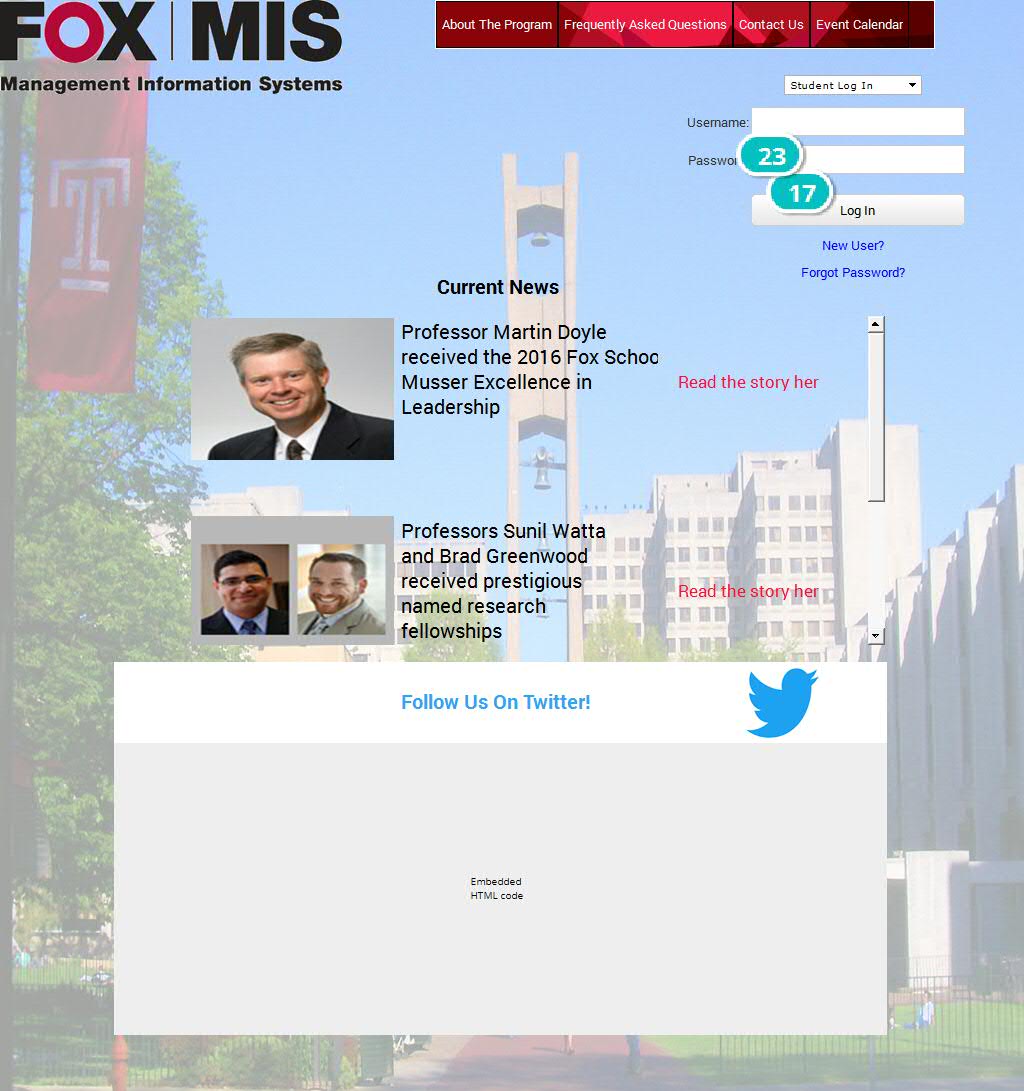  17on Click:   goes to 'New User Sign up'     23on Click: When (count(filter(Admin Users.value, ((Username = Input_3.value) and (Password = Input_4.value)))) = '1') goes to 'Logged In-ADMIN'    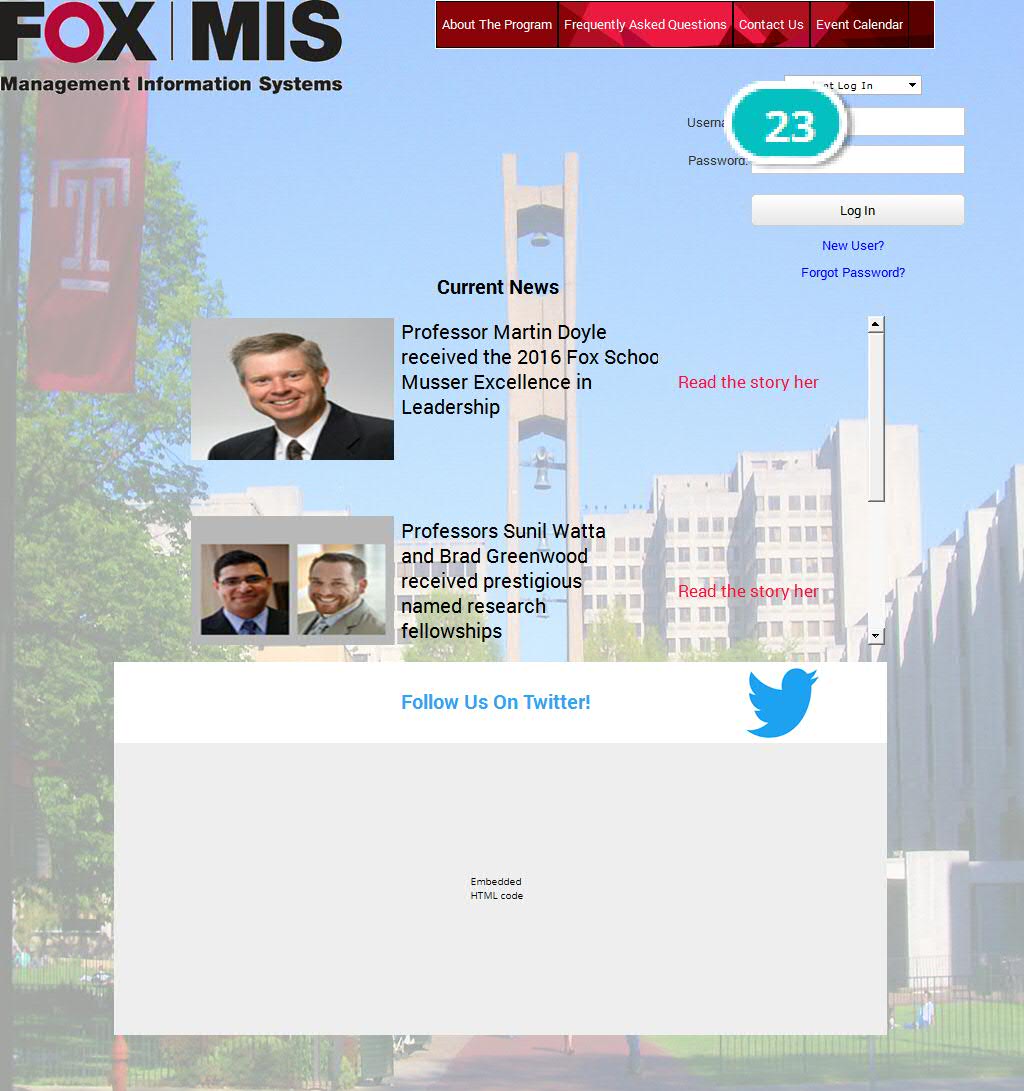  Interactions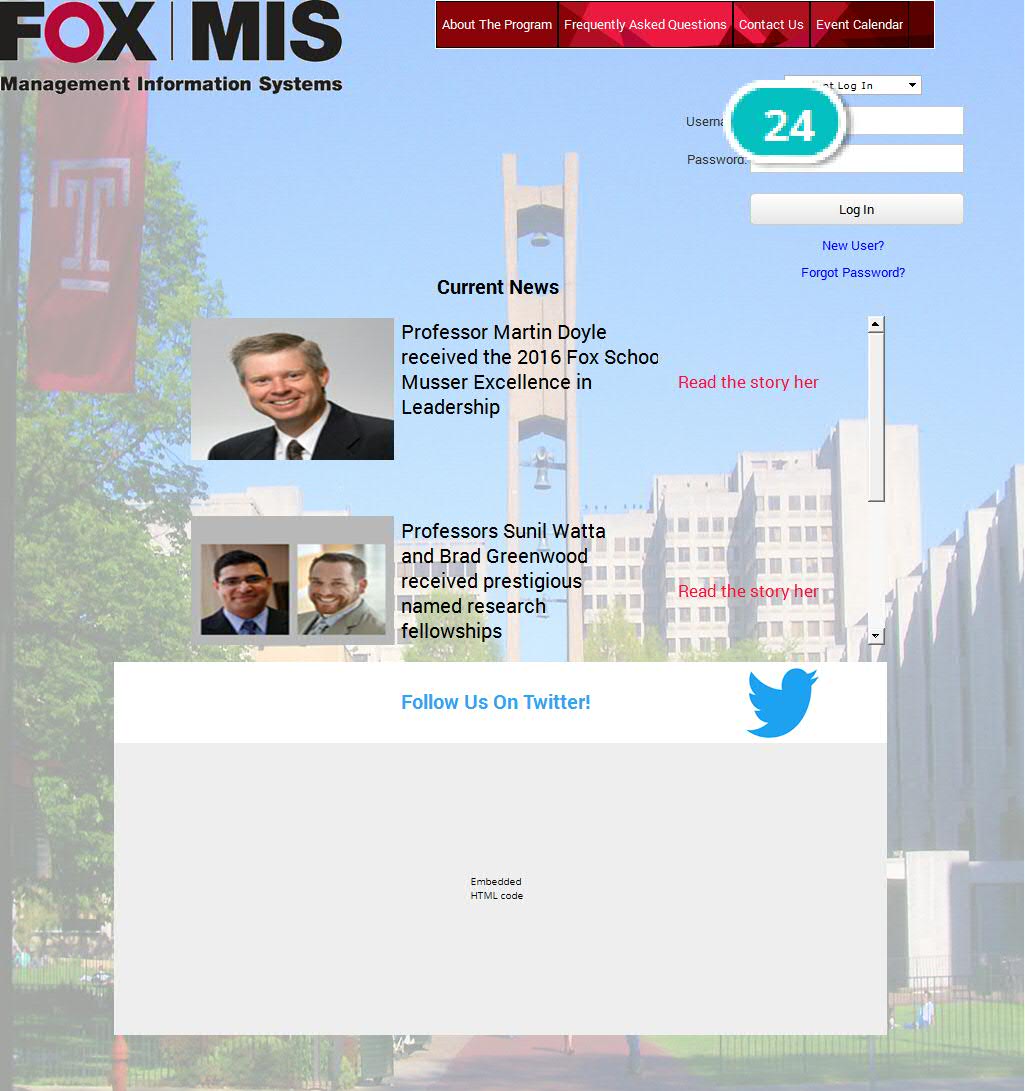  Interactions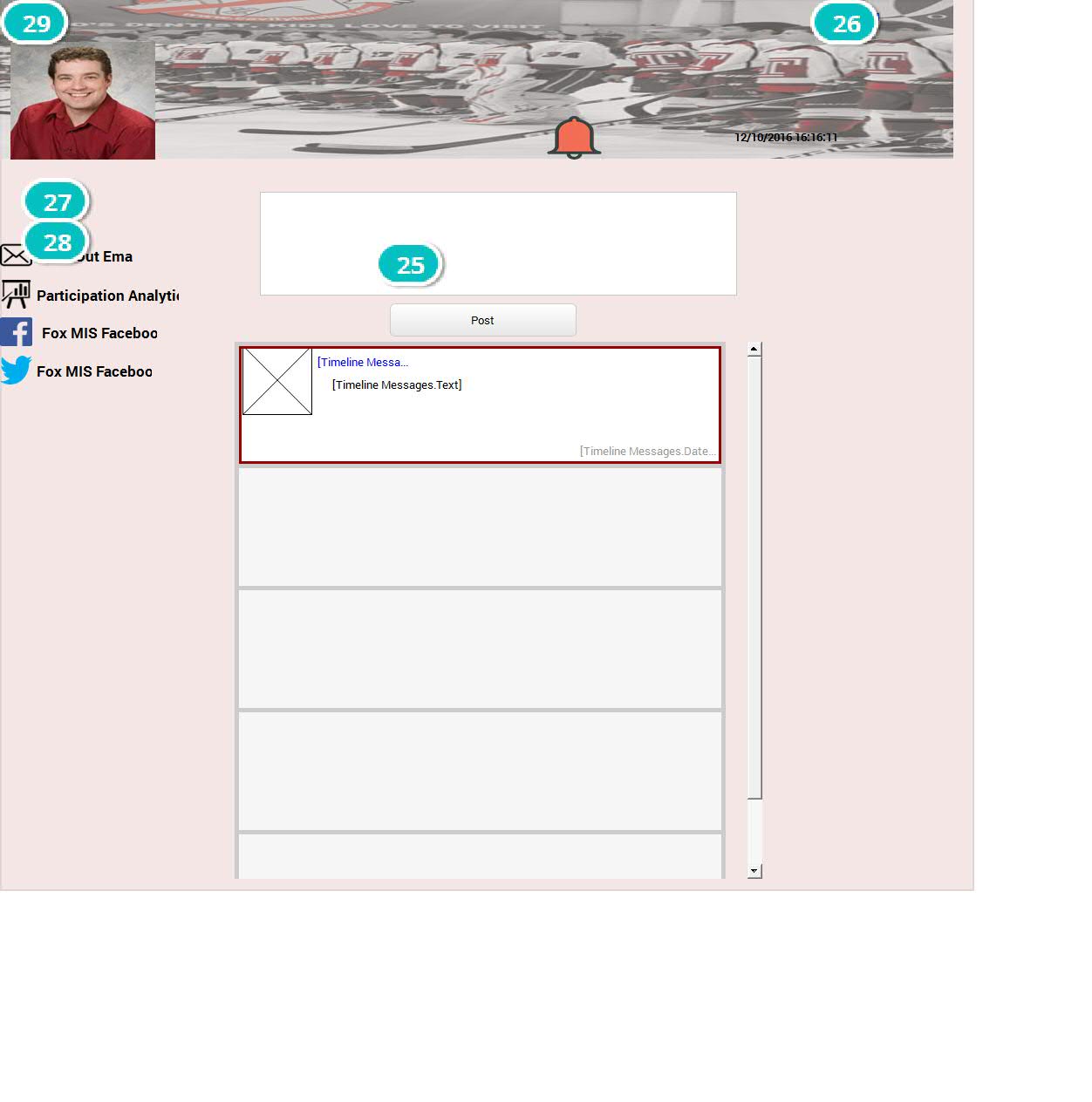  25on Click:   goes to 'Logged In-ADMIN'     26on Click:   goes to 'Homepage'     27on Click:   goes to 'Email-ADMIN'     28on Click:   goes to 'Analytics-ADMIN'     29on Click:   goes to 'Homepage'    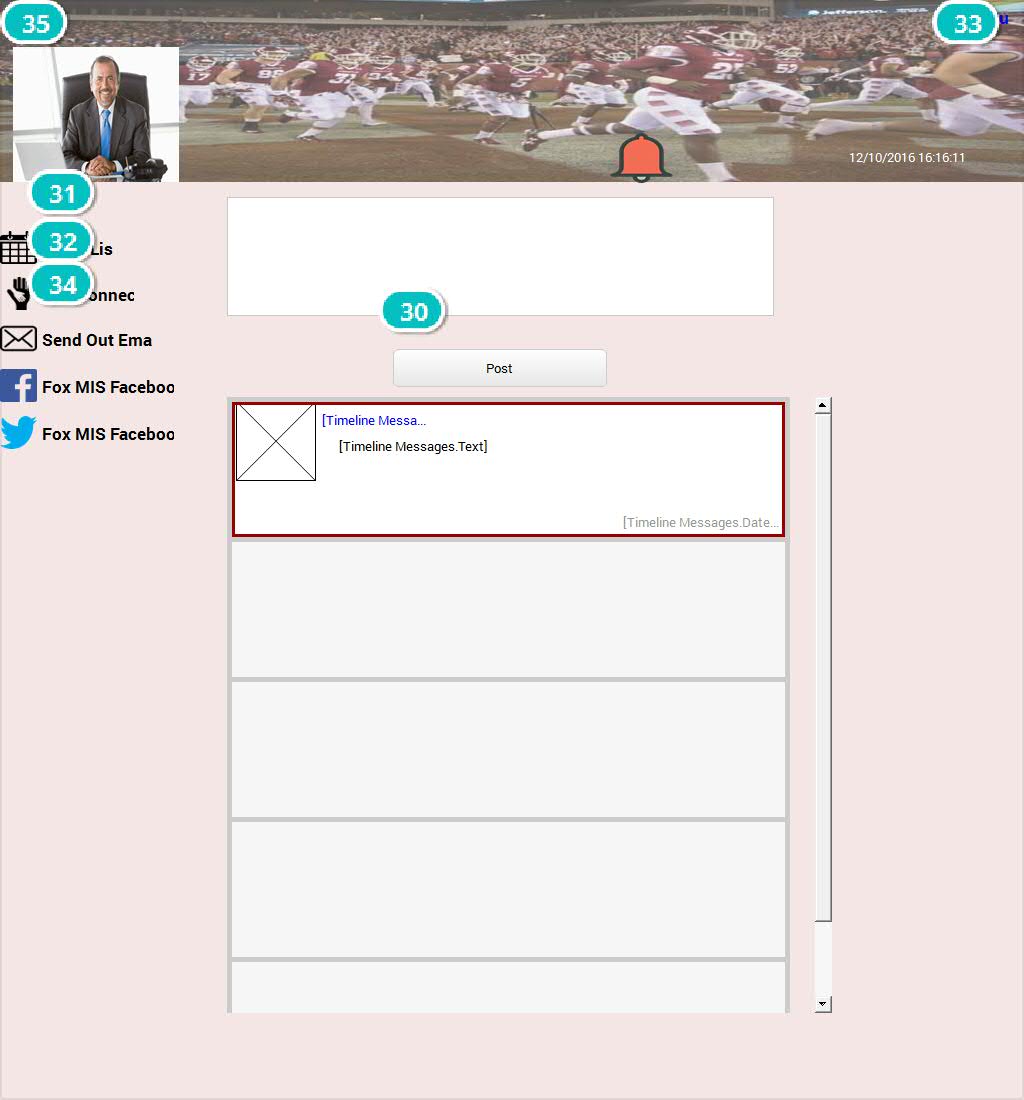  30on Click:   goes to 'Logged In-Alumni'     31on Click:   goes to 'Event Sign Up-ALUMNI'     32on Click:   goes to 'Mentoring Sign Up'     33on Click:   goes to 'Homepage'     34on Click:   goes to 'Email-ALUMNI'     35on Click:   goes to 'Homepage'    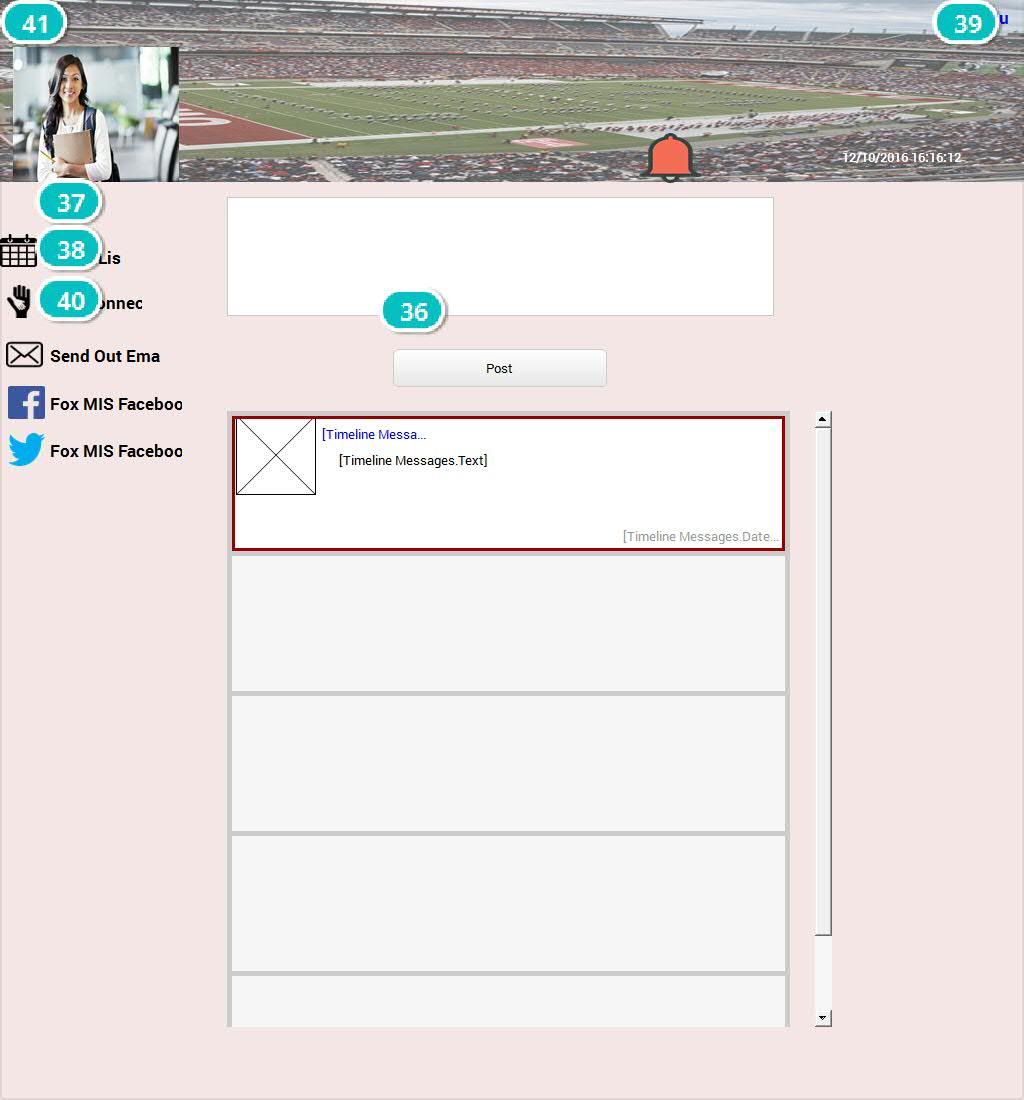  36on Click:   goes to 'Logged In-STUDENT'     37on Click:   goes to 'Event Sign Up'     38on Click:   goes to 'Mentee Sign Up'     39on Click:   goes to 'Homepage'     40on Click:   goes to 'Email-Student'     41on Click:   goes to 'Homepage'    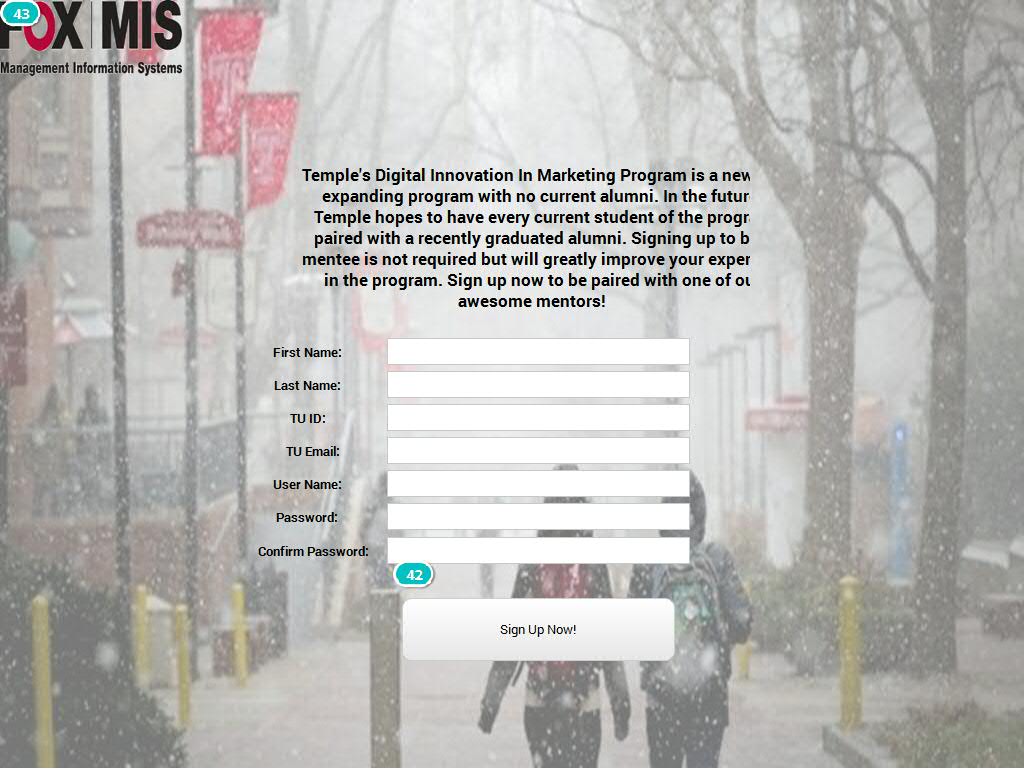  42on Click:   goes to 'Logged In-STUDENT'     43on Click:   goes to 'Logged In-STUDENT'    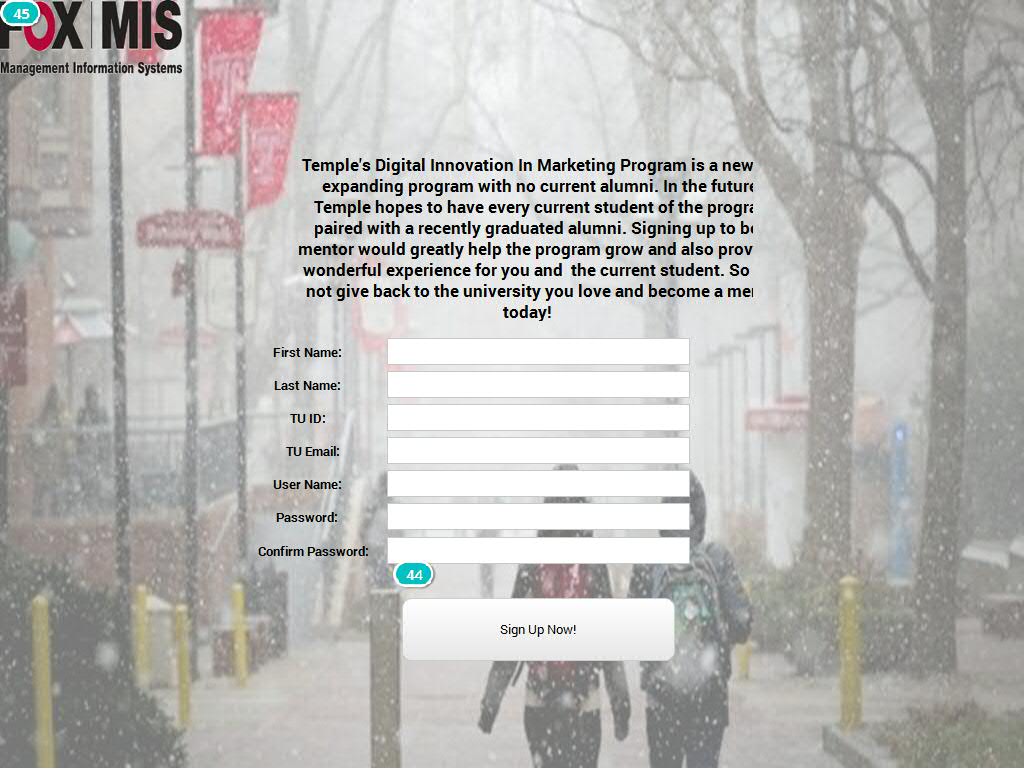  44on Click:   goes to 'Logged In-Alumni'     45on Click:   goes to 'Logged In-Alumni'    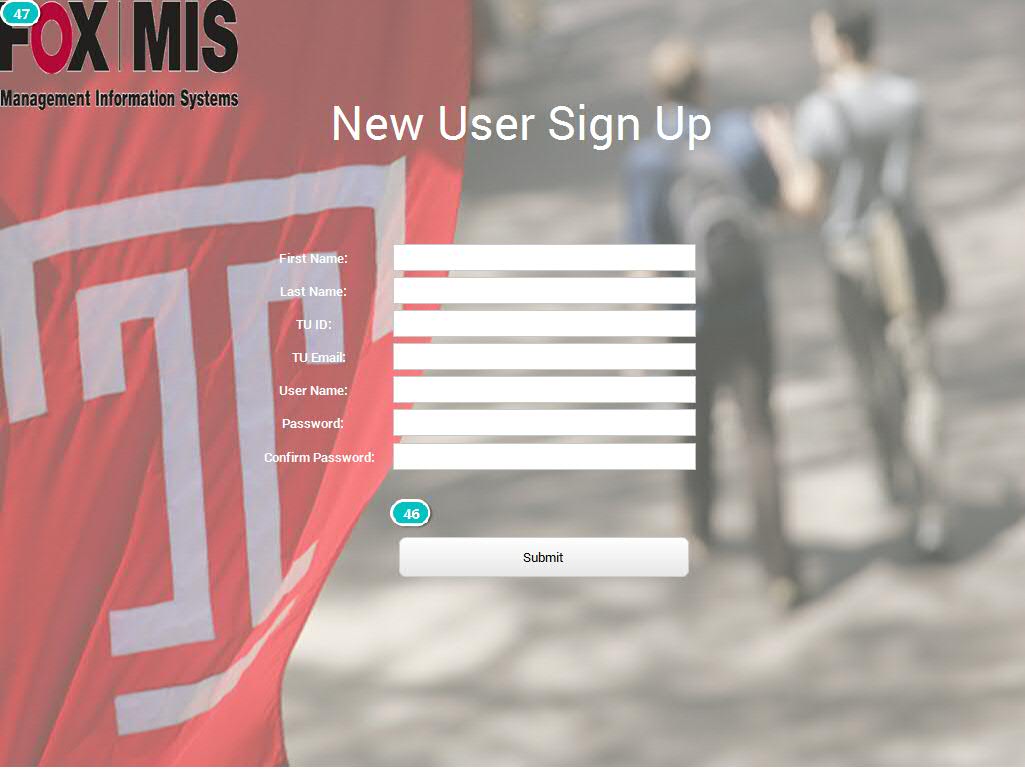  46on Click:   goes to 'Homepage'     47on Click:   goes to 'Homepage'        Templates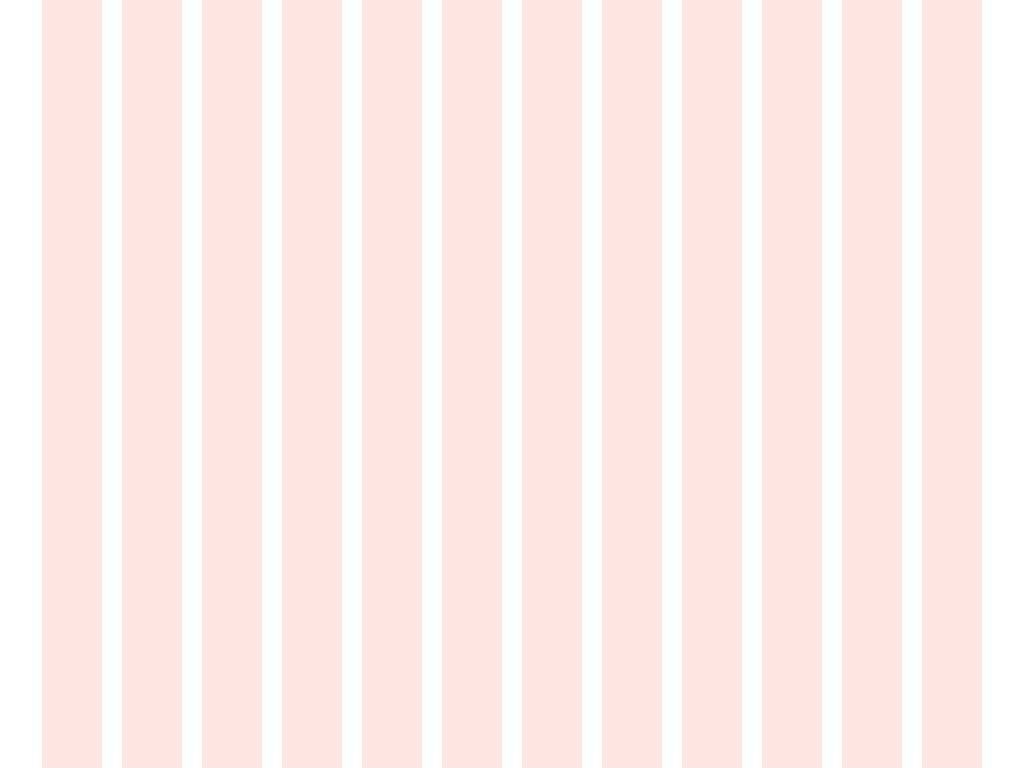 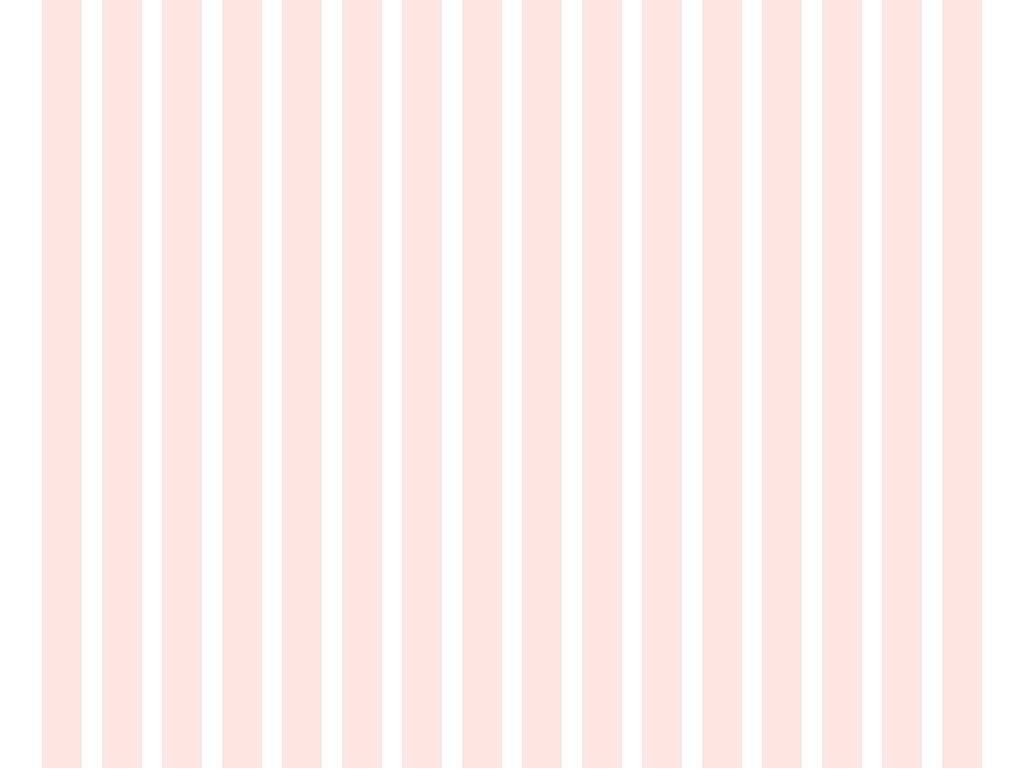 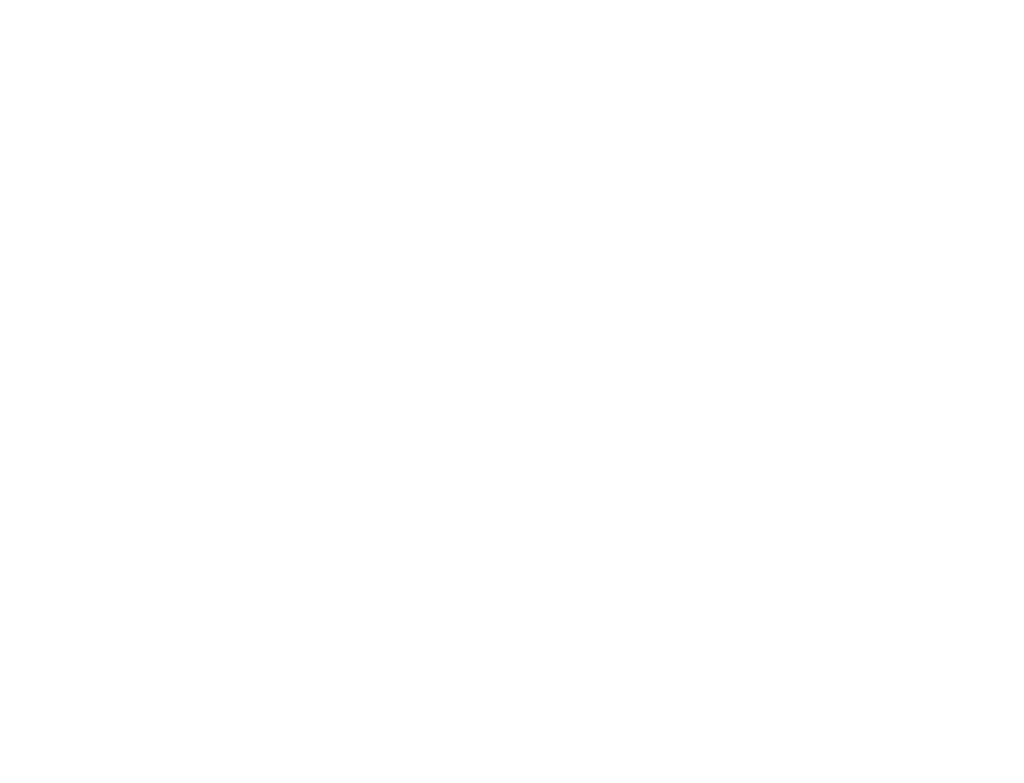     Scenarios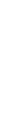 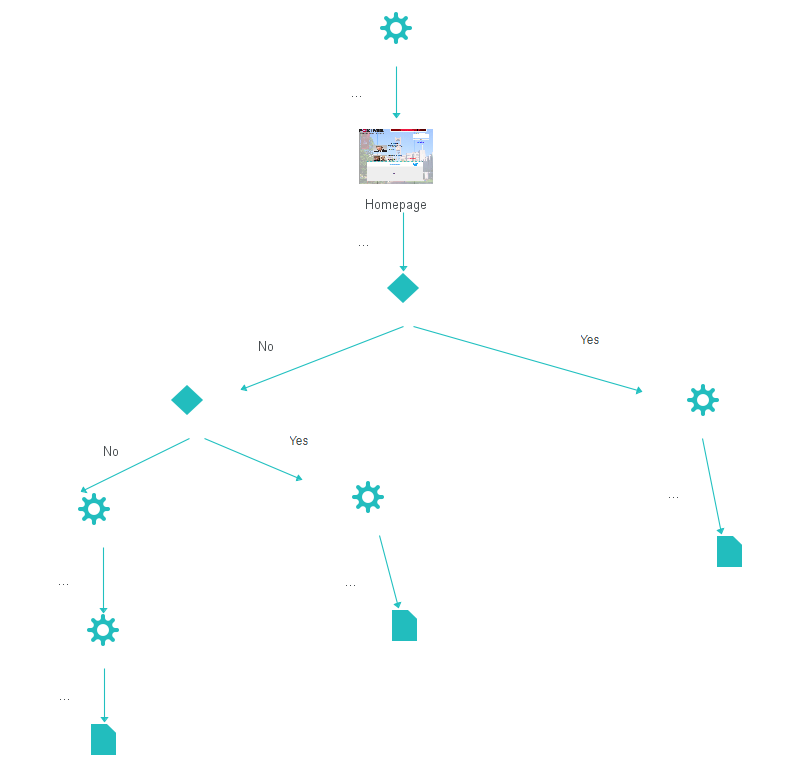     Data MastersAttribute nameTypeValuesUsernametextPasswordtextAttribute nameTypeValuesUsernametextPasswordtextAttribute nameTypeValuesCommenttextAttribute nameTypeValuesUsertextPasswordtextFirst NametextAttribute nameTypeValuesPhotofile uploadUsernametextTexttextDate/TImetextlikestext